Medicines not listed on the formulary are not held in NT Public Hospital pharmacies, and therefore are not routinely available for use within NT Public Hospitals. All specialist medical staff are encouraged to regularly review the formulary and place submissions to the NTMTC for emerging medicines in their field. It is NT DoH policy that medicines supply for out-patients should be obtained via the Pharmaceutical Benefits Scheme (PBS) wherever possible. Hospital PBS prescriptions can be taken to any community pharmacy for dispensing. Medicines available on the Section 100 Highly Specialised Drugs Scheme (HSD) can be accessed through the hospital pharmacy providing the patients meet the approval criteria. Some HSDs require prior approval from Medicare Australia before supply can be provided. Blanket approvals for hospital funded supply are in place for some medicines. Contact the pharmacy for advice. (For outpatient supply of antimicrobials, please refer to this flow chart)Last updated: 24/05/2024Content Manager ID: EDOC2019/395254The following processes are in place for access to non-formulary medicines for hospital patients:New Treatment (Inpatient/Outpatient) or Continuing Treatment (outpatient only)If there is a clinical need to commence or have ongoing treatment with a non-formulary medicine then approval must be sought as per Appendix 3 of the Northern Territory Formulary Policy. Applications can be made using the NTMTC: Individual Patient Use (IPU) Non-Formulary Medicine NT Health Services Request Form. The NTMTC IPU form can be utilised in the following circumstances:Initiation of a non-formulary medicine in an inpatientInitiation of a formulary medicine outside it’s formulary restriction in an inpatient Hospital funded outpatient supply of non-PBS medications (initiation and continued supply)Hospital funded outpatient supply of PBS medicines in a patient who doesn’t meet PBS criteria (initiation and continued supply)Continuing Treatment (inpatient only)If a patient is admitted to hospital who is already stabilised on a non-formulary medicine, the following steps can be taken to ensure continuity of treatment:Use the patient’s own medicines, with their consent (ensure they are in date and suitable for use).Consider using a therapeutic alternative available on the formulary (e.g. within the same drug class) where appropriate; if not, supply the non-formulary medicine from the hospital pharmacy. Please Note: It may take several days to obtain some drugs as wholesalers in Darwin maintain a limited range of items. It is NOT acceptable to write an outside prescription for supply of a non-formulary drug for a hospital in-patient or use sample stock obtained directly from pharmaceutical companies. Key:Y – Listed on NT Hospital Formulary and not restricted	S – Highly Specialised Drugs Program (Section 100)	R – Listed on NT Hospital Formulary with restrictionsCtrl F to search documentAppendices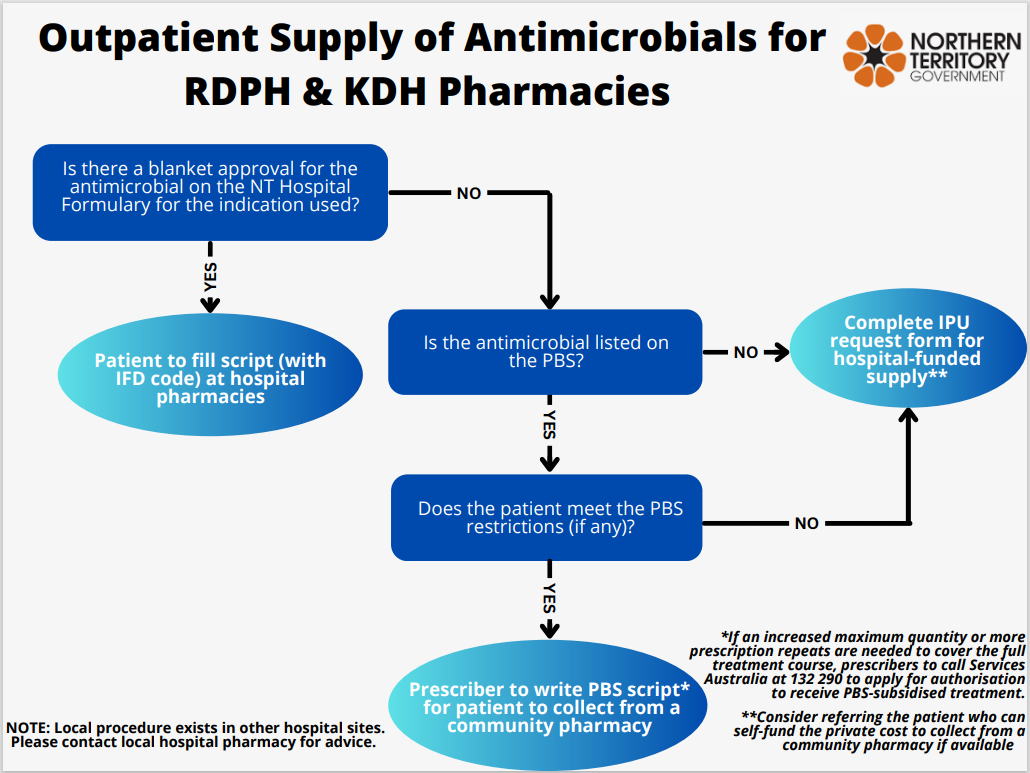 DrugDose formStrengthFormulary ListingNotesABACAVIRTablet300mgSHighly Specialised Drugs Program (Section 100). Refer to PBS Criteria.ABACAVIR & LAMIVUDINETablet600/300mgSHighly Specialised Drugs Program (Section 100). Refer to PBS Criteria.ABIRATERONETablet250mgRRestricted to Haematology and Oncology for PBS listed indications.ACAMPROSATETablet333mgRRestricted to Addiction medicine prescribersACETAZOLAMIDEInjection500mgYACETAZOLAMIDETablet250mgYACETIC ACIDSolution0.25% & 5%YACETONELiquidYACETYLCHOLINEIntraocular Irrigation1% (2mg/2mL)YACETYLCYSTEINEInjection2g/10mLYACETYLCYSTEINENebulised vial800mg/4mLYACICLOVIRInjection250mgYACICLOVIRTablet200mg & 800mgYACICLOVIROintment3%YACICLOVIR COLD SORE Cream5%YACTIVATED CHARCOALOral Liquid0.2g/mLYADALIMUMABInjection40mgSHighly Specialised Drugs Program (Section 100). Refer to PBS Criteria.ADEFOVIR DIPIVOXILTablet10mgSHighly Specialised Drugs Program (Section 100). Refer to PBS Criteria.ADENOSINEInjection6mg/2mLYADRENALINE (EPINEPHRINE)Injection1 in 1000 & 1 in 10 000YADRENALINE (EPINEPHRINE) Min-I-Jet1 in 1000YADRENALINE (EPINEPHRINE)Auto-injector300 mcg & 150 mcgREPI-PEN® AND EPI-PEN® JUNIORRestricted to after-hours use only by the Emergency Department.ALBENDAZOLETablet200mgYALCOHOLInjection100%YALCOHOLSolution70% untinted, 95% untinted, absoluteYALCOHOL STERILE SPRAYSpray70%YALENDRONATETablet70mgYALFENTANILInjection1mg/2mLYALLOPURINOLTablet100mg & 300mgYALPROSTADIL Injection500 mcgYALTEPLASESyringeVial2mg/2mLYCathflo® to be restricted for supply to services where logistics of delivering and storing the frozen pre-filled syringe is not available.Note: There is a current global shortage issue with alteplase. There is a requirement to conserve alteplase stock for life-saving indications only.ALTEPLASEInjection10mgRRestricted for use by respiratory specialists/advanced trainees with experience in its use for empyema managementNote: There is a current global shortage issue with alteplase. There is a requirement to conserve alteplase stock for life-saving indications only.ALTEPLASE Injection50mgRRestricted to Cardiology and ICU onlyRestricted to ED for stroke thrombolysis under direction of the Neurologist.Note: There is a current global shortage issue with alteplase. There is a requirement to conserve alteplase stock for life-saving indications only.AMIES MEDIUM SWABSSingle SwabsYAMIKACIN Injection500mg/2mLRRestricted antimicrobial - Please refer to the Restricted Antimicrobial Guideline NTAMINO ACID AND CARBOHYDRATE SUPPLEMENT (HEPATICAL®)Sachet100gramsYAMINO ACID LONG CHAIN POLYUNSATURATED FATTY ACIDSPowderRRestricted to PBS indications.AMINO ACIDS 7% GLUCOSESolution7%YAMINOPHYLLINEInjection250mgYAMIODARONEInjection150mgYAMIODARONETablet100mg & 200mgYAMISULPRIDETablet100mg, 200mg & 400mgRRestricted to Mental HealthAMITRIPTYLINETablet10mg, 25mg & 50mgYAMLODIPINETablet5mg & 10mgYAMOXICILLINSuspension250mg/5mLYAMOXICILLINCapsule/ Tablet250mg, 500mg & 1000mgYAMOXICILLIN, CLARITHROMYCIN & ESOMEPRAZOLE (Nexium HP7 Triple Therapy Pack®)Tablet500mg/ 250mg/ 20mgYAMOXICILLIN/ CLAVULANIC ACIDInjection1g+200mg, 500mg+100mg, 2g+200mgRRestricted antimicrobial - Please refer to the Restricted Antimicrobial Guideline NTAMOXICILLIN/ CLAVULANIC ACID (Augmentin Duo®)Tablet500/125mg & 875/125mgYAMOXICILLIN/ CLAVULANIC ACID (Augmentin Duo®)Suspension400/57mg /5mLYAMPHOTERICINLozenges10mgYAMPHOTERICIN LIPOSOMALInjection50mgRRestricted antimicrobial - Please refer to the Restricted Antimicrobial Guideline NTAMPICILLINInjection500mg & 1gYANASTROZOLETablet1mgRRestricted to Oncology and Haematology onlyANIDULAFUNGINInjection100mgRRestricted antimicrobial - Please refer to the Restricted Antimicrobial Guideline NTANTIVENOM BOX JELLYFISHInjection20 000 unitsYANTIVENOM-BLACK SNAKEInjection18 000 unitsYANTIVENOM-BROWN SNAKEInjection1 000 unitsYANTIVENOM-DEATH ADDERInjection6 000 unitsYANTIVENOM-POLYVALENT SNAKE Injection40 000 unitsYANTIVENOM-RED BACK SPIDERInjection500 unitsYANTIVENOM-SEA SNAKEInjection1000 unitsYANTIVENOM-STONE FISHInjection2000 unitsYANTIVENOM-TAIPAN SNAKEInjection12 000 unitsYAPIXABAN Tablet2.5mg & 5mgRRestricted to PBS indications.APRACLONIDINEEye drop0.50% (5mg/mL)YAQUEOUS CREAM CreamYARGIPRESSIN (VASOPRESSIN)Injection20unitsR Restricted to ICUARIPIPRAZOLETablet10mg, 15mg, 20mg & 30mgRRestricted to Mental Health for the treatment of schizophrenia.ARIPIPRAZOLE (Abilify Maintena®)Depot Injection300mg & 400mgRRestricted to Mental Health for the treatment of schizophrenia.ARTEMETHER & LUMEFANTRINE (Riamet®)Tablet20mg/120mgRRestricted antimicrobial - Please refer to the Restricted Antimicrobial Guideline NTARTESUNATEInjection60mgRRestricted antimicrobial - Please refer to the Restricted Antimicrobial Guideline NTThis is a Special Access Scheme (SAS) product. Please complete appropriate SAS form which can be located on the TGA website.  ASCORBIC ACIDTablet500mgYASPIRINDispersible tablets300mgYASPIRINTablet100mgYATAZANAVIRCapsule200mg & 300mgSHighly Specialised Drugs Program (Section 100). Refer to PBS Criteria.ATAZANAVIR & COBICISTAT Tablet300mg+150mgSHighly Specialised Drugs Program (Section 100). Refer to PBS Criteria.ATENOLOLTablet50mgYATENOLOLLiquid50mg/10mLYATORVASTATINTablet10mg, 20mg, 40mg & 80mgYATOVAQUONE & PROGUANILTablet250mg/100mgRRestricted antimicrobial - Please refer to the Restricted Antimicrobial Guideline NTATRACURIUMInjection25mgYATROPINE SULFATEeye drop & Minims1%YATROPINE SULFATEInjection600mcgYBlanket approval for outpatient supply. Restricted to: Haematology/Oncology. AZACITIDINEInjection100mgRRestricted to Haematology and Oncology for PBS listed indications.AZATHIOPRINETablet25mg & 50mgYAZITHROMYCINInjection500mgRRestricted antimicrobial - Please refer to the Restricted Antimicrobial Guideline NTAZITHROMYCINSuspension200mg/ 5mLRRestricted antimicrobial - Please refer to the Restricted Antimicrobial Guideline NT Blanket outpatient approval for bronchiectasis in paediatric patients.AZITHROMYCINTablet500mg & 600mgRRestricted antimicrobial - Please refer to the Restricted Antimicrobial Guideline NT Blanket outpatient approval for bronchiectasis in paediatric patients and for susceptible infections not listed on the PBS approved by Infectious Disease/Tuberculosis clinic only. AZTREONAMInjection1gRRestricted antimicrobial - Please refer to the Restricted Antimicrobial Guideline NTBACLOFENIntrathecal Injection10mg/5mLSHighly Specialised Drugs Program (Section 100). Refer to PBS Criteria.BACLOFENTablet10mg & 25mgYBALANCED SALTSolutionYBARICITINIBTablet2mg4mgRRestricted to ICU for COVID-19 where there is evidence of systemic inflammation.BATH WASH (Q.V. SOAP FREE KIDS WASH®)WashYMYCOBACTERIUM BOVIS (BACILLUS CALMETTE AND GUERIN (BCG) STRAIN BLADDER INSTALLATION (Immucyst®)SyringeRRestricted to UrologistBCG VACCINEInjectionYBECLOMETHASONENasal Spray50mcgYBECLOMETASONE/FORMOTEROL/GLYCOPYRRONIUM  (Trimbow®)Inhaler100mcg/6mcg/ 10mcgRRestricted to PBS indications.BENDAMUSTINEInjection25mg & 100mgRRestricted to Haematology/Oncology.BENZATHINE PENICILLIN (LA Bicillin®)Injection1,200,000 Units (900mg)/2.3mL,600,000 Units (517mg)/1.17mL YBENZOIN COMPOUND (Friars’ Balsam Tincture)TinctureYBENZTROPINEInjection2mgYBENZTROPINETablet2mgYBENZYDAMINE (Difflam®)Liquid22.5mg/15mLYBENZYDAMINE/ LIDOCAINE (LIGNOCAINE)/DICHLOROBENZYL ALCOHOL (Difflam Plus ®)Lozenges3mg/4mg/1.2mgYBENZYL BENZOATESolution25%YBENZYLPENICILLINInjection600mg, 1.2g & 3gYBENZYLPENICILLIN (PENICILLIN G)Infusor3.6g/6gYBETAHISTINETablet16mgYBETAMETHASONE (Celestone Chronodose®)Injection5.7mg/mLYBETAMETHASONE DIPROPIONATEOintment/ Cream0.05%YBETAMETHASONE DIPROPIONATE/ CALCIPOTRIOLOintment0.05%/0.005%YBETAMETHASONE VALERATE Cream0.02%YBETAXOLOLEye drops0.25% & 0.5%YBEVACIZUMABIntravitreal InjectionRRestricted to eye clinic - for Ophthalmology specialist use only. Avastin® brand only. Not to substitute with biosimilars. For SAS Avastin®, please complete appropriate SAS form (Category B) which can be located on the TGA website.  SAS form is not required for TGA-approved Authorised Prescribers.     BEVACIZUMABInjection100mg/4mL, 400mg/16mLRRestricted to Haematology and Oncology for PBS listed indications.BICALUTAMIDE Tablet50mgRRestricted to Haematology and OncologyBICTEGRAVIR, EMTRICITABINE & TENOFOVIR ALAFENAMIDETablet50mg+200mg+25mgSHighly Specialised Drugs Program (Section 100). Refer to PBS Criteria.BIFIDOBACTERIA BIFIDUM & LACTOBACILLUS ACIDOPHILIS (Infloran®)Capsule1 x 1091 x 109RRestricted to Special Care Nursery and Neonatal Intensive Care Unit. BIFIDOBACTERIUM INFANTIS, BIFIDOBACTERIUM BIFIDUM, LACTOBACILLUS ACIDOPHILUS (Labinic Paediatric Drops ®)Drops1.5 billion CFU/0.16mLRRestricted to Special Care Nursery and Neonatal Intensive Care Unit during the period that Infloran® is unavailable. This is a Special Access Scheme (SAS) product. Please complete appropriate SAS form which can be located on the TGA website.  BISACODYLTablet5 mgYBISACODYLEnema10mg/5mLYBISACODYLSuppository10mgYBISMUTH & IODOFORM GAUZEGAUZEYBISOPROLOLTablet2.5mg, 5mg & 10mgYBIVALIRUDINInjection250mgRRestricted to use in RDH ICU by ICU specialists only – please refer to RDH ICU: Medical Management of suspected Heparin Induced Thrombocytopaenia with or without Thrombosis (HIT/HITTS) guidelineBLEOMYCIN Injection15,000 international unitsRRestricted to Haematology and Oncology for PBS listed indications.BNT162b2 [mRNA] COVID-19 VACCINE (Comirnaty®)InjectionRAs per eligibility criteria outlined in the Australian Government Immunisation Implementation plan January 2021BONE CEMENT with TOBRAMYCINYBORTEZOMIBInjection1mg & 3.5mgRRestricted to Haematology and Oncology for PBS listed indications.BOSENTANTablet62.5mg & 125mgSHighly Specialised Drugs Program (Section 100). Refer to PBS Criteria.Restricted to patients <18 years old. Macitentan is first line for adults.BOTULINUM A TOXIN Injection100 units & 500 unitsSHighly Specialised Drugs Program (Section 100). Refer to PBS Criteria.Restricted to surgical division/gastroenterology for treatment of anal fissure repair for patients who have failed conservative/first-line medical measures (100 unit injection only).   Restricted to Maxillofacial surgeons for patients ≥12 years of age for the following indications (100 unit injection only):
• For muscle relaxation/myofascial pain in MRI-proven temporomandibular joint dysfunction; first bite syndrome• For salivary leaks/collections following procedures on or through (access to mandibular condyle) the parotid gland/parotidectomy
• For fracture management (e.g. condylar fractures)
• For the management of ‘gustatory sweating’ (Frey Syndrome) after parotid surgeryBRANCHED CHAIN AMINO ACIDS POWDERSachetYBREXPIPRAZOLETablet1mg, 2mg, 3mg & 4mgYBRIMONIDINEEye drops0.20%YBRINZOLAMIDEEye drops1%YBROMHEXINEElixirTablet4mg/5mL8mgYBROMOCRIPTINETablet2.5mgYBUDESONIDENasal Spray64mcgYBUDESONIDECapsule and Tablet3mg & 9mgRBlanket approval for inpatient and outpatient supply. Restricted to gastroenterologists for the; Induction therapy for extensive ulcerative colitis if no response to sulfasalazine or mesalazine, or intolerance to either drug – 8 weeks therapyTreatment of microscopic colitis – ongoingContraindications to prednisolone for the treatment of autoimmune gastrointestinal diseases (e.g. refractory coeliac disease, eosinophilic esophagitis, autoimmune hepatitis, inflammatory bowel disease) – ongoingBUDESONIDETurbuhaler100mcg, 200mcg & 400mcgYBUDESONIDERespule500mcg/2mL & 1mg/2mLYBUDESONIDE/ FORMOTEROL (EFORMETEROL) (Symbicort®)Rapihaler50/3mcg &100/3mcg & 200/6mcgYBUPIVACAINEInfusion0.125%, 0.25% & 0.5%YBUPIVACAINE & ADRENALINEInjection0.25%/ 1:400,000YBUPIVACAINE & FENTANYLInjection0.125%/2mcg/ mLYBUPIVACAINE & FENTANYLInjection0.0625%/2.5mcg/mLY*For use as labour epiduralBUPIVACAINE & GLUCOSEInjection0.5%ROperating TheatreBUPRENORPHINESublingual Tablet400mcg, 2mg & 8mgRRestricted to Addiction medicine prescribersBUPRENORPHINESublingual Tablet200mcgRRestricted to Acute Pain Specialists for patients who are: Inpatients only andThe patient is unable to absorb via the oral route andA discharge plan for analgesia has been considered orIt’s a continuation of regular mediationBUPRENORPHINE (Norspan®)Patch5mg (5 mcg/hr), 10mg (10 mcg/hr) & 20mg (20 mcg/hr)RChronic severe disabling pain not responding to non-narcotic analgesics.BUPRENORPHINE & NALOXONESublingual Film2mg/0.5mg & 8mg/2mgRRestricted to Addiction medicine prescribersBUPRENORPHINE (Buvidal®)Weekly Depot Injection8 mg/0.16 mL, 16 mg/0.32 mL, 24 mg/0.48 mL & 32 mg/0.64 mLRRestricted to Addiction medicine prescribersBUPRENORPHINE (Buvidal®)Monthly Depot Injection64 mg/0.18 mL, 96 mg/0.27 mL,  128 mg/0.36 mL &160mg/0.45mLRRestricted to Addiction medicine prescribersBUPRENORPHINE (Sublocade®)Monthly Depot Injection100mg/0.5mL & 300mg/1.5mLRRestricted to Addiction medicine prescribersCABAZITAXELInjection60mgRRestricted to Haematology and Oncology for PBS listed indications.CABERGOLINETablet1mgYCABOTEGRAVIR Tablet 30mgSHighly Specialised Drugs Program (Section 100). Refer to PBS Criteria.CABOTEGRAVIR & RILPIRIVINE (combination pack) Injection 600mg/3mL & 900mg/3mLSHighly Specialised Drugs Program (Section 100). Refer to PBS Criteria.CAFFEINE (BASE)Oral Solution10mg/mL (50mL)YCAFFEINE (BASE)Injection20mg/2mLYCALAMINELotion15%YCALCITRIOLCapsule0.25mcgYCALCIUM & MAGNESIUM CHLORIDE Haemofiltration infusionRTo ICU onlyCALCIUM CARBONATETablet1.25gYCALCIUM CARBONATE/COLECALCIFEROL (CHOLECALCIFEROL)Tablet1.5g/12.5mcgRRestricted to Haematology and Oncology.CALCIUM CHLORIDEInjection10%YCALCIUM DISODIUM EDETATEInjection500mg/10mLRStock held by RDH Emergency Department for treatment of severe lead poisoning.CALCIUM FOLINATEInjection50mgYCALCIUM FOLINATETablet15mgYCALCIUM GLUCONATEInjection931mg/10mL (2.2 mmol/10mL elemental calcium); also formerly known as Calcium Gluconate10%YCALCIUM GLUCONATEGel2.50%YCANDESARTANTablet4mg & 16mgYCAPECITABINETablet150mg & 500mgRRestricted to Haematology and Oncology for PBS listed indications AND for EOX protocol for upper GI.CAPSAICIN Cream0.075%YFor acute treatment of cannabinoid hyperemesis syndrome.CAPTOPRILSolution25mg/5mLYCARBAMAZEPINEModified release Tablets200mg & 400mgYCARBAMAZEPINETablet200mgYCARBAMAZEPINESuspension100mg/5mLYCARBIMAZOLETablet5mgYCARBETOCINInjection100mcg/mLRRestricted to Obstetrician or Anaesthetist in attendance for prevention of uterine atony and postpartum haemorrhage following the delivery of an infant by elective caesarean section under epidural or spinal anaesthesiaCARBOPLATINInjection150mg/5mL, 450mg/45mL & 50mg/5mLRRestricted to Haematology and Oncology for PBS listed indications.CARBOPROSTInjection250mcg/mLYCARMELLOSE (Cellufresh®)Eye drop0.50%YCARNITINESolution1g/10mLYCARVEDILOLTablet3.125mg, 6.25mg, 12.5mg & 25mgYCASPOFUNGINInjection50mg & 70mgRRestricted antimicrobial - Please refer to the Restricted Antimicrobial Guideline NTCEFALEXIN MONOHYDRATE Capsules250mg & 500mgYCEFALEXIN MONOHYDRATE Suspension250mg/5mLYCEFAZOLIN Eye drop5%R Restricted to eye clinic (Manufactured at RDH).Blanket outpatient approval for treatment or prevention of ophthalmic infections.CEFAZOLIN Injection1gYCEFAZOLIN InfusorYCEFEPIMEInjection1gRRestricted antimicrobial - Please refer to the Restricted Antimicrobial Guideline NTCEFIDEROCOLInjection1gRRestricted antimicrobial - Please refer to the Restricted Antimicrobial Guideline NTPrescribing to be restricted to Infectious disease (IFD) in susceptible infections for patients in whom other alternatives are inappropriateCEFOTAXIMEInjection1gRRestricted antimicrobial - Please refer to the Restricted Antimicrobial Guideline NTCEFOXITINInfusor1g & 12gRRestricted antimicrobial - Please refer to the Restricted Antimicrobial Guideline NTCEFTAROLINEInjection600mgRRestricted antimicrobial - Please refer to the Restricted Antimicrobial Guideline NTCEFTAZIDIMEInjection1g & 2gRRestricted antimicrobial - Please refer to the Restricted Antimicrobial Guideline NTCEFTAZIDIME24 hour Infusor2g, 3g, 4g, 5g & 6gRRestricted antimicrobial - Please refer to the Restricted Antimicrobial Guideline NTCEFTAZIDIME/AVIBACTAMInjection2g/0.5gRRestricted antimicrobial - Please refer to the Restricted Antimicrobial Guideline NTPrescribing to be restricted to Infectious disease (IFD) in susceptible infections for patients in whom other alternatives are inappropriateCEFTRIAXONEInfusorRRestricted antimicrobial - Please refer to the Restricted Antimicrobial Guideline NTCEFTRIAXONEInjection1gRRestricted antimicrobial - Please refer to the Restricted Antimicrobial Guideline NTCEFUROXIMETablet250mgRRestricted antimicrobial - Please refer to the Restricted Antimicrobial Guideline NTCEFUROXIMESuspension125mg/5mLRRestricted antimicrobial - Please refer to the Restricted Antimicrobial Guideline NTCELECOXIBCapsule100mg & 200mgYCETIRIZINETablet10mgRFor patients who fail to respond to loratadine. Restricted to dermatology and immunology.CETOMACROGOLCream100gYCETUXIMABInjection100mg/20mL & 500mg/100mLRRestricted to Haematology and Oncology for PBS listed indications.CHLORAL HYDRATESolution1g/10mLYCHLORAMBUCILTablet2mgYBlanket approval for outpatient supply with PBS prescription. Restricted to: Haematology/Oncology. CHLORAMPHENICOLInjection1gRRestricted to ICU and IFD only.This is a Special Access Scheme (SAS) product. Please complete appropriate SAS form which can be located on the TGA website.  CHLORAMPHENICOL (Chlorsig®)Eye ointment1%YCHLORAMPHENICOL (Chlorsig®)Eye Drops0.50%YCHLORHEXIDINEObstetric cream1%YCHLORHEXIDINEMouth wash0.20%YCHLORHEXIDINE 3mg/PHENYLEPHRINE 2.5mgNasal Ointment0.3%/0.25%YCHLORHEXIDINE IN ALCOHOL 70%Solution0.50%YCHLORHEXIDINE SCRUBMedispongeYCHLORHEXIDINE/ CETRIMIDEIrrigation0.015/0.15%YCHLORHEXIDINE/ CETRIMIDESolution0.015/0.15%YCHLORHEXIDINE/ CETRIMIDECream0.1%/0.5%YCHLORPROMAZINEInjection50mg/2mLYCHLORPROMAZINETablet10mg, 25mg & 100mgYCHLORPROMAZINESyrup25mg/5mLYCHOLINE SALICYLATE/CETALKONIUM CHLORIDE/MENTHOL (Sedagel®)Dental Gel8.7%/0.01%/0.057%YCICLOSPORIN Injection50mg/mLS Highly Specialised Drugs Program (Section 100). Refer to PBS Criteria.CICLOSPORIN Capsule10mg, 25mg, 50mg & 100mgS Highly Specialised Drugs Program (Section 100). Refer to PBS Criteria.CINACALCETTablet30mg, 60mg & 90mgRRestricted to nephrologists for patients who meet the PBS criteriaCINCHOCAINE & HYDROCORTISONE (Proctosedyl®)Suppositories5mg/5mgYCINCHOCAINE & HYDROCORTISONE (Proctosedyl®)Ointment0.5%/0.5%YCINCHOCAINE & ZINC OXIDE (Rectinol®)Ointment0.5%/20%YCIPROFLOXACIN Ear Drops0.30%YCIPROFLOXACIN Tablet250mg, 500mg & 750mgRRestricted antimicrobial - Please refer to the Restricted Antimicrobial Guideline NT Blanket outpatient approval for susceptible infections not listed on the PBS approved by Infectious Diseases.CIPROFLOXACINInjection200mgRRestricted antimicrobial - Please refer to the Restricted Antimicrobial Guideline NTCIPROFLOXACIN/ HYDROCORTISONE (CIPROFLOXACIN CO®) Ear Drops0.2%/1%YCISPLATINInjection100mg/100mL & 50mg/50mLRRestricted to Haematology and Oncology for PBS listed indications.CITALOPRAMTablet20mgYCLADRIBINEInjection10mg/10mL & 10mg/5mLRRestricted to Haematology and Oncology for PBS listed indications.CLARITHROMYCIN Tablet250mgRRestricted antimicrobial - Please refer to the Restricted Antimicrobial Guideline NT Blanket outpatient approval for susceptible infections not listed on the PBS approved by Infectious Diseases.CLINDAMYCINCapsule150mgRRestricted antimicrobial - Please refer to the Restricted Antimicrobial Guideline NTCLINDAMYCINSolution75mg/5mLRRestricted antimicrobial - Please refer to the Restricted Antimicrobial Guideline NT Use restricted to discharge and outpatients only.This is a Special Access Scheme (SAS) product. Please complete appropriate SAS form which can be located on the TGA website.  CLINDAMYCINInjection600mgRRestricted antimicrobial - Please refer to the Restricted Antimicrobial Guideline NTCLOFAZAMINE/ DAPSONE/ RIFAMPICIN (LEPROSY PACK) Capsules & Tablets300mg/100mg/ 100mgRThis is a Special Access Scheme (SAS) product. Please complete appropriate SAS form which can be located on the TGA website.  CLONAZEPAMInjection1mgY Blanket outpatient approval for Palliative care patients.CLONAZEPAMSolution2.5mg/mLY Blanket outpatient approval for Palliative care patients.CLONAZEPAM Tablet500mcg & 2mgY Blanket outpatient approval for Palliative care patients.CLONIDINEInjection150mcg/1mLYCLONIDINETablet100mcg & 150mcgYCLOPIDOGRELTablet75mgYCLOTRIMAZOLEPessary500mgYCLOTRIMAZOLEVaginal Cream1%YCLOTRIMAZOLECream1%YCLOVE OIL BPOil10mLYCLOZAPINETablet25mg, 50mg, 100mg & 200mgSHighly Specialised Drugs Program (Section 100). Refer to PBS Criteria.COAL TARSolution200mLYCOBICISTAT, ELVITEGRAVIR, EMTRICITABINE & TENOFOVIR ALAFENAMIDETablet150mg+150mg+200mg+10mgSHighly Specialised Drugs Program (Section 100). Refer to PBS Criteria.COCAINESolution10%YCODEINE PHOSPHATE Tablet30mgYCOLCHICINETablet500mcgYCOLECALCIFEROL Capsule1000 unitsYCOLECALCIFEROL Oral Solution5000 units / mLYCOLESTYRAMINE LIGHTSachets4gYColistimethate Sodium (Colistin)Injection150mg/2mlRRestricted antimicrobial - Please refer to the Restricted Antimicrobial Guideline NTCOLLOIDAL OATMEAL (DermaVeen®)Lotion20mg/gRRestricted to burns unit & wound clinicCOMBINATION ANTACIDSSuspensionTabletYCONJUGATED ESTROGENS Tablet300microg & 625microgYCORTISONE ACETATETablet5mg & 25mgYCROTAMITONCream10%YCYCLIZINETablet50mgRRestricted to Anaesthetics and Palliative Care. Blanket outpatient approval for prevention of nausea and vomiting in Palliative Care patients. Restricted to Obstetrics as a 2nd line treatment of nausea and vomiting in pregnancy. CYCLIZINEInjection50mg/mLRRestricted to Anaesthetics and Palliative Care.Blanket outpatient approval for prevention of nausea and vomiting in Palliative Care patients.CYCLOPENTOLATEeye drop & Minims1%YCYCLOPENTOLATEMinims0.50%YCYCLOPHOSPHAMIDEInfusorYCYCLOPHOSPHAMIDEInjection500mg, 1gram & 2gramYCYCLOPHOSPHAMIDETablet50mgYBlanket approval for outpatient supply with PBS prescription. Restricted to: Haematology/Oncology.CYPROTERONETablet50mgYCYTARABINE Injection100mg/5mLRRestricted to Haematology and Oncology for PBS listed indications.DABRAFENIBCapsules50mg, 75mgRRestricted to Haematology and Oncology for PBS listed indications.DACARBAZINEInfusionRRestricted to Haematology and Oncology for Metastatic Melanoma and Hodgkin’s Lymphoma.DACTINOMYCINInjectionRRestricted to Haematology and Oncology for Low Risk Gestational Trophoblastic Disease. DANTROLENEInjection20mgYDANTROLENECapsules25mg & 50mgYDAPAGLIFLOZINTABLET10mg YDAPSONETablet100mgRRestricted antimicrobial - Please refer to the Restricted Antimicrobial Guideline NTDAPTOMYCINInjection500mgRRestricted antimicrobial - Please refer to the Restricted Antimicrobial Guideline NTDARBEPOETIN ALFAInjection10mcg, 20mcg, 30mcg, 40mcg, 60mcg, 80mcg, 100mcg & 150mcgSHighly Specialised Drugs Program (Section 100). Refer to PBS Criteria.DARUNAVIRTablet600mg & 800mgSHighly Specialised Drugs Program (Section 100). Refer to PBS Criteria.DARUNAVIR & COBICISTAT Tablet800mg+150mgSHighly Specialised Drugs Program (Section 100). Refer to PBS Criteria.DARUNAVIR, COBICISTAT, EMTRICITABINE & TENOFOVIR ALAFENAMIDE Tablet800mg+150mg+200mg+10mgSHighly Specialised Drugs Program (Section 100). Refer to PBS Criteria.DAUNORUBICIN MINIBAGInjectionRRestricted to Haematology and Oncology for Acute Myeloid Leukaemia.DEFERASIROX (JADENU®)tablets90mg, 180mg & 360mgSHighly Specialised Drugs Program (Section 100). Refer to PBS Criteria.DEGARELIXInjection80mg & 120mgRRestricted for PBS listed indications.Blanket approval for outpatient supply with PBS prescription. DENOSUMABInjection60mg & 120mgRRestricted to Haematology and Oncology for PBS listed indications. Blanket approval for outpatient supply with PBS prescription. Restricted to: Haematology/Oncology.DESFERASIOXAMINEInjection2gSHighly Specialised Drugs Program (Section 100). Refer to PBS Criteria.DESFLURANESolution240mLYDESLORATADINELiquid2.5mg/5mLYDESMOPRESSINInjection4mcgYDESMOPRESSIN Nasal Solution100mcg/mLYDESMOPRESSINTablet200mcgYDESMOPRESSINNasal Spray10mcg/doseYDEXAMETHASONEeye drop0.10%YBlanket approval for outpatient supply. Restricted to: Haematology/Oncology.DEXAMETHASONETablet500mcg & 4mgYBlanket approval for outpatient supply. Restricted to: Haematology/Oncology.DEXAMETHASONELiquid1mg/mLYDEXAMETHASONEInjection4mg & 8mgYDEXAMETHASONE, FRAMYCETIN & GRAMICIDIN (Sofradex®/Otodex®)Ear Drops0.05%/ 0.5%/ 0.005%YDEXAMFETAMINETablet5mgRUse in attention deficit hyperactivity disorderDEXCHLORPHENIRAMINETablet2mgYDEXMEDETOMIDINEInjection200mcg/2mLRRestricted to ICU, Palliative Care and Anaesthetics only DIAZEPAMSuspension10mg/10mLYDIAZEPAM Rectal Solution5mg/5mLYDIAZEPAMTablet2mg & 5mgYDIAZEPAMInjection10mgYDIAZOXIDETablet25mgRThis is a Special Access Scheme (SAS) product. Please complete appropriate SAS form which can be located on the TGA website.  DICLOFENACEnteric Coated Tablet25mg & 50mgYDICLOFENACGel1%YDICLOFENACSuppositories100mgYDICLOXACILLINCapsule250mg & 500mgYDIGOXINSuspension250mcg/5mLYDIGOXINTablet62.5mcg & 250mcgYDIGOXINInjection50mcg & 500mcgYDIGOXIN-SPECIFIC ANTIBODY (DigiFab®)Injection40mgRThis medication is restricted to ED, ICU and CCU for the treatment of digoxin toxicity, or for other cardiac glycoside poisoning such as Oleander and Bufotoxin (cane toad).DILTIAZEMModified release Capsules180mg, 240mg & 360mgYDILTIAZEMTablet60mgYDIMERCAPROLInjection200mgRStock held by RDH Emergency Department for treatment of severe lead poisoning.DIMETHICONE (Hedrin 15®)Gel Spray4%YDIMETHICREAMCream100gYDINOPROSTONEVaginal Gel1mg & 2mgRRestricted to Specialist Obstetricians and their Registrars for induction of labour according to local guidelines.DINOPROSTONE CRControlled Release Pessary10mgRRestricted to Specialist Obstetricians and their Registrars for induction of labour according to local guidelines.DIPHENOXYLATE & ATROPINE (Lomotil®)Tablet2.5/0.025mgYDIPHTHERIA & TETANUS VACCINE (ADT®)InjectionYDIPHTHERIA TETANUS & PERTUSSIS VACCINE (Boostrix®)InjectionYDIPHTHERIA, TETANUS, PERTUSSIS & POLIO (Infanrix-IPV®)InjectionYDISODIUM EDETATEInjection3%YDOBUTAMINEInjection250mgYDOCETAXELInjection20mg, 80mg & 160mgRRestricted to Haematology and Oncology for PBS listed indications.DOCUSATE & SENNA (Coloxyl & Senna®)Tablet50/8mgYDOCUSATE SODIUMTablet50mg & 120mgYDOCUSATE SODIUM EAR DROPS (Waxsol®)Ear DropsYDOLUTEGRAVIRTablet50mgSHighly Specialised Drugs Program (Section 100). Refer to PBS Criteria.DOLUTEGRAVIR, ABACAVIR & LAMIVUDINE Tablet50mg+600mg+300mgSHighly Specialised Drugs Program (Section 100). Refer to PBS Criteria.DOLUTEGRAVIR & LAMIVUDINE Tablet50mg+300mgSHighly Specialised Drugs Program (Section 100). Refer to PBS Criteria.DOLUTEGRAVIR & RILPIVIRINE Tablet50mg+25mgSHighly Specialised Drugs Program (Section 100). Refer to PBS Criteria.DOMPERIDONETablet10mgYBlanket outpatient approval for the stimulation of lactation.DONEPEZILTablet5mg & 10mgYDOPAMINEInjection200mgYDORNASE ALFANebulised solution2.5mg/2.5mLSHighly Specialised Drugs Program (Section 100). Refer to PBS Criteria.Restricted for use by with respiratory specialists/advanced trainees with experience in its use for empyema management.DOSULEPIN (DOTHIEPIN)Tablet75mgYDOSULEPIN (DOTHIEPIN)Capsule25mgYDOXORUBICINInjection50mg/25mL & 200mg/100mLRRestricted to Haematology and Oncology for PBS listed indications.DOXORUBICIN LIPOSOMALInjection20mg/10mL & 50mg/25mLRRestricted to Haematology and Oncology for PBS listed indications.DOXYCYCLINETablet100mgYBlanket outpatient approval for melioidosis eradication in patients who cannot tolerate trimethoprim/sulfamethoxazole approved by IFD. DOXYCYCLINEInjection100mgRRestricted antimicrobial - Please refer to the Restricted Antimicrobial Guideline NT This is a Special Access Scheme (SAS) product. Please complete appropriate SAS form which can be located on the TGA website.  DOXYLAMINETablets25mgYDROPERIDOLInjection2.5mg/1mL 10mg/2mLY/ R10mg/2mL restricted to Emergency Departments and Mental HealthDULAGLUTIDESyringe1.5mgRRestricted to PBS indications(Use restricted to continuation treatment only; Treatment initiation requires IPU approval)DULOXETINECapsules30mg & 60mgRRestricted to PBS indications.DUTASTERIDE/TAMSULOSINCapsules500mcg/400mcgRRestricted to PBS indications.ECULIZUMABInjection300mg/30mLSHighly Specialised Drugs Program (Section 100). Refer to PBS Criteria.Note: Eculizumab is reimbursed by the PBS under S100 HSD arrangements for both outpatients and public hospital admitted patients for the treatment of aHUS.EDROPHONIUMInjection10mgYEFAVIRENZTablet200mg & 600mgSHighly Specialised Drugs Program (Section 100). Refer to PBS Criteria.EMICIZUMABSyringe30mg/mL60mg/0.4mL105mg/0.7mL &150mg/1mLRRestricted to inpatient and outpatient Haematology patients that meet the National Product List (NPL) restrictions. EMPAGLIFLOZINTablet10mg & 25mgYEMTRICITABINE, RILPIVIRINE & TENOFOVIR ALAFENAMIDE Tablet200mg+25mg+25mgSHighly Specialised Drugs Program (Section 100). Refer to PBS Criteria.EMTRICITABINE & TENOFOVIR ALAFENAMIDE Tablet200mg+25mg & 200mg+10mgSHighly Specialised Drugs Program (Section 100). Refer to PBS Criteria.ENALAPRILTablet5mg, 10mg, 20mgYFor paediatric patients with heart failure or breastfeeding women with hypertension or heart failureENOXAPARIN Injection20mg, 40mg, 60mg, 80mg 100mg, 120mg & 150mgYENTECAVIRTablet500mcg & 1mgSHighly Specialised Drugs Program (Section 100). Refer to PBS Criteria.Blanket outpatient approval for the prevention of hepatitis B virus reactivation or progression in patients >16 years old who are immunosuppressed or live in a remote area and do not meet PBS criteria restricted to prescribers under the direction of Infectious Diseases or Liver Clinic Specialists.EPHEDRINEInjection30mgYEPIRUBICINInjection2mg/mLRRestricted to Oncology/Haematologist use onlyEPLERENONETablet25mg & 50mgRRestricted to CardiologyEPOPROSTENOLInjection500 mcg & 1.5mgSHighly Specialised Drugs Program (Section 100). Refer to PBS Criteria.EPTACOG ALPHA (NovoSeven RT®)Injection1mg & 2mgRAvailable at RDH only. Restricted to ICU, stock is kept in ICU. 1.2mg strength is non-formulary and stock is supplied by blood transfusion services for Haematology protocol use.ERGOMETRINEInjection500mcgYERGOMETRINE & OXYTOCINInjection500mcg/5 IUYERLOTINIBTablet25mg, 100mg & 150mgRRestricted to Haematology and Oncology for PBS listed indications.ERTAPENEMInjection1gYERYTHROMYCINCapsule250mgRRestricted antimicrobial - Please refer to the Restricted Antimicrobial Guideline NTERYTHROMYCIN ETHYL SUCCINATESuspension200mg/5mLYERYTHROMYCIN LACTOBIONATEInjection1gYESCITALOPRAMTablets10mg & 20mgRPBS indications only.ESMOLOLInjection100mg/10mLYESTRIOL (ESTRADIOL VALERATE)Tablet1mgYESTRIOL (ESTRADIOL)Patch25mcg, 50mcg & 100mcgYESTRIOL (ESTRADIOL)Implant100mgYESTRIOL (ESTRIOL)Vaginal Cream1mg/gYETANERCEPTInjection25mgYETHAMBUTOLTablet100mg & 400mgRRestricted antimicrobial - Please refer to the Restricted Antimicrobial Guideline NT Blanket outpatient approval for the treatment of Tuberculosis approved by TB clinic/IFD.ETONOGESTREL (Implanon NXT®)Implant68mgRRestricted to:O&G use for inpatients where access to Implanon NXT® insertion in primary care is not appropriate or not available or Paediatricians (for TEHS only) for high risk adolescentsETOPOSIDECapsule50mg & 100mgRRestricted to Haematology and Oncology for PBS listed indications.Blanket approval for outpatient supply with PBS prescription. Restricted to: Haematology/Oncology.ETOPOSIDEInjection100mg & 1gramRRestricted to Haematology and Oncology for PBS listed indications.ETRAVIRINETablet200mgSHighly Specialised Drugs Program (Section 100). Refer to PBS Criteria.EVEROLIMUSTablet500mcg & 750mcgSHighly Specialised Drugs Program (Section 100). Refer to PBS Criteria.EXEMESTANETablet25mgYEZETIMIBETablet10mgRRestricted for use in patients who are on an HMG CoA reductase inhibitor (statin) in patients whose cholesterol levels are inadequately controlledFAMOTIDINETablet20mg & 40mgYFENOFIBRATETablet48mg & 145mgYFENTANYLInjection100mcg & 500mcgYFENTANYLPatch12mcg, 25mcg, 50mcg, 75mcg & 100mcgYFENTANYL (ABSTRAL®)Sublingual Tablets100mcg, 300mcg & 400mcgRRestricted to Palliative Care as per the PBS CriteriaFERRIC CARBOXYMALTOSE (IRON)Injection500mg/10mL & 100mg/2mLRRestricted to use in remote health according to approved protocol. All stock to be dispensed from pharmacy on an individual patient basis. Restricted to use in outpatients who are able to access supply via a PBS prescription (500mg/10mL strength only).Restricted to use in inpatients for the following indications;Previously documented adverse drug reaction to iron polymaltose.Heart failure with a documented fluid restriction. FERRIC DERISOMALTOSE (IRON)Injection500mg/5mL RRestricted to use in outpatients who are able to access supply via a PBS prescription. Restricted to use in inpatients for the following indications for patients requiring more than 1000mg of elemental iron:Previously documented adverse drug reaction to iron polymaltose.Heart failure with a documented fluid restriction. FERRIC SUBSULPHATE (IRON)Gel21%RRestricted to gynaecology use only. FERROUS FUMARATE (Ferro-tab®)Tablets200mgYFERROUS FUMARATE & FOLIC ACID (Ferro-F®)Modified Release Tablets310mg/350mcgYFERROUS SULFATE HEPTAHYDRATELiquid150mg/5mLY FILGRASTIMInjection300mcg & 480mcgSHighly Specialised Drugs Program (Section 100). Refer to PBS Criteria.FLECAINIDEInjection150mgYFLECAINIDETablet50mg & 100mgYFLUCLOXACILLINInjection500mg & 1gYFLUCLOXACILLIN Infusor4g, 6g, 8g & 12gYFLUCLOXACILLINSuspension250mg/5mLYFLUCONAZOLECapsule50mg, 100mg & 200mgRRestricted antimicrobial - Please refer to the Restricted Antimicrobial Guideline NT Restricted to Haematology and Oncology for PBS listed indications.Blanket outpatient approval for susceptible infections not listed on the PBS approved by Infectious Diseases and for antifungal prophylaxis in haematological malignancies with immunosuppressive chemotherapy.FLUCONAZOLE Injection100mg & 200mgRRestricted antimicrobial - Please refer to the Restricted Antimicrobial Guideline NT Restricted to Haematology and Oncology for PBS listed indications.FLUCONAZOLESuspension50mg/5mLRRestricted antimicrobial - Please refer to the Restricted Antimicrobial Guideline NT Restricted to Haematology and Oncology for PBS listed indications.FLUCYTOSINECapsule500mgRRestricted antimicrobial - Please refer to the Restricted Antimicrobial Guideline NT This is a Special Access Scheme (SAS) product. Please complete appropriate SAS form which can be located on the TGA website.  FLUDARABINE Injection50mgRRestricted to Haematology and Oncology for PBS listed indications.FLUDARABINETablet10mgRRestricted to Haematology and Oncology for PBS listed indications.FLUDROCORTISONETablet100mcgYFLUMAZENILInjection500mcgYFLUORESCEINStrips1mgYFLUORESCEIN SODIUM Minims2%YFLUORESCEIN SODIUMInjection10%YFLUOROMETHOLONE (Flucon®)Eye drops0.10%RRestricted to Ophthalmologist use onlyFLUOROMETHOLONE ACETATE (Flarex®)Eye drops0.10%RRestricted to Ophthalmologist use onlyFLUOROURACILInfusionRRestricted to Haematology and Oncology for PBS listed indications.FLUOROURACILInjection500mg, 1gram, 2.5gram & 5gramRRestricted to Haematology and Oncology for PBS listed indications.FLUOXETINECapsule & Dispersible tablets20mgRDispersible tablets are restricted to Paediatrics and Mental Health FLUPENTHIXOL DECANOATEInjection20mg, 40mg & 100mgY *Order on requestFLUTICASONEInhaler125mcg, 250mcg & 50mcgYFLUTICASONE & SALMETEROL (Seretide®)Accuhaler100/50mcg, 250/50mcg & 500/50mcgYFLUTICASONE & SALMETEROL (Seretide®)Inhaler50/25mcg, 125/25mcg & 250/25mcgYFLUTICASONE / VILANTEROL (Ellipta Breo®)Inhaler100mcg/25mcg, 200mcg/25mcgYFOLIC ACIDInjection15mgYFOLIC ACIDTablet500mcg & 5mgYBlanket outpatient approval for prevention of sulfamethoxazole/trimethoprim induced folate deficiency in patients receiving treatment for melioidosis.FONDAPARINUXInjection2.5mg/0.5mLRRestricted to use by ICU and Haematology for Heparin Inducted Thrombocytopenia/Thrombosis (HIT).FORMALINSolution10%YFOSAMPRENAVIRTablet700mgSHighly Specialised Drugs Program (Section 100). Refer to PBS Criteria.FOSAPREPITANTInjection150mgRRestricted to Haematology and Oncology for PBS listed indications in patients who cannot tolerate oralsFOSFOMYCINGranules for Solution3g SachetRRestricted antimicrobial - Please refer to the Restricted Antimicrobial Guideline NTBlanket outpatient approval for multi-resistant UTI approved by IFDFOSFOMYCINInjection4gRRestricted antimicrobial - Please refer to the Restricted Antimicrobial Guideline NTThis is a Special Access Scheme (SAS) product. Please complete appropriate SAS form which can be located on the TGA website.  FOTEMUSTINEInjection208mgRRestricted to Haematology and Oncology for PBS listed indications.FUROSEMIDE Solution (SyrSpend®)50mg/5mLYPBS 20mg tablets should be prescribed where doses can be divided into 5mg increments.Blanket outpatient approval for paediatrics where the dose is not in 5mg increments.FUROSEMIDE Injection20mg & 250mgYFUROSEMIDE Tablet20mg, 40mg & 500mgYGABAPENTINCapsule100mg, 300mg, 400mg & 800mgYBlanket outpatient approval for the treatment of neuropathic pain.GANCICLOVIRInjection500mgSRestricted antimicrobial - Please refer to the Restricted Antimicrobial Guideline NT Highly Specialised Drugs Program (Section 100). Refer to PBS Criteria.GEFITINIBTablet250mgRRestricted to Haematology and Oncology for PBS listed indications.GEMCITABINEInjection200mg, 1g & 2gRRestricted to Haematology and Oncology for PBS listed indications.GENTAMICINInjection80mgRRestricted antimicrobial - Please refer to the Restricted Antimicrobial Guideline NTGENTAMICIN/CITRATESyringe10mg/31.3mgYGLECAPREVIR/PIBRENTASVIR (Maviret®)Tablets100/40mgSRestricted to specialists working in the liver clinic running the HCV treatment program. For initiation in outpatients via the Highly specialised Drugs Program (Section 100). Refer to PBS Criteria.GLICLAZIDEModified release tablets30mgYGLICLAZIDEModified release tablets60mgRFor discharge prescriptions onlyGLICLAZIDETablet80mgYGLIMEPIRIDETablet1mg, 2mg & 4mgYGLUCAGON Injection1mgYGLUCOSEInjection10%YGLUCOSEInjection5% - 500mL & 1LYGLUCOSEInjection & mini-jet50% - 50mL, 500mLYMini-jet is restricted to resuscitation room in the emergency department GLUCOSE & SODIUM CHLORIDE2.5%/0.45%, 4%/0.18%500mL & 1LYGLUCOSE & SODIUM CHLORIDE5%/0.9%1LYGLUCOSE TOLERANCE TESTSolution75gYGLYCEROLSuppositories700mg, 2.8gYGLYCEROL BPSolution200mLYGLYCERYL TRINITRATESublingual Tablet300mcg, 600mcgY*300mcg added for short-term listing while 600mcg is out of stock.GLYCERYL TRINITRATE Ointment0.20%YGLYCERYL TRINITRATESpray400mcgYGLYCERYL TRINITRATEPatch5mg/24 hour & 10mg/24 hourYGLYCERYL TRINITRATEInjection50mgYGLYCINEIrrigation1.50%YGLYCOPYRRONIUM BROMIDE Injection200mcgY Blanket outpatient approval for Palliative care patients.GOSERELINImplant3.6mg & 10.8mgRRestricted to PBS listed indications AND for Ovarian Suppression with chemotherapy (3.6mg only).Blanket approval for outpatient supply with PBS prescription. GRAMICIDIN/NEOMYCIN/NYSTATIN/TRIAMCINOLONE ACETONIDE (Otocomb Otic®)Ear Ointment0.25mg/2.5mg/100,000 units/1mg/gYGRANISETRONTablet 2mgR Restricted to Haematology and Oncology for PBS listed indications (outpatient/same day admission only).GRISEOFULVINTablet125mg & 500mgYHAEMOFILTRATION (CITRATE) SolutionRRestricted to ICU onlyHAEMOFILTRATION LACTATE FREESolutionRRestricted to ICU onlyHAEMOPHILUS INFLUENZA B VACCINEInjectionYHALOPERIDOLTablet500mcg, 1.5mg & 5mgYHALOPERIDOLInjection5mgY Blanket outpatient approval for Palliative care patients.HALOPERIDOLSolution10mg/5mLYHALOPERIDOL DECANOATEInjection50mgYHEPARIN SODIUMInjection5000units/0.2mL, 5000units/5mL, 25000units/5mLYHEPARINISED SALINEInjection50units/5mLYHEPARINOIDS (HEPARINOID CREAM)Cream0.3%YHEPATITIS A VACCINEInjectionYHEPATITIS A&B VACCINEInjectionYHEPATITIS B VACCINE (ADULT)InjectionYAvailable brands: H-B-Vax II (Adult)® or Engerix B (Adult)®HEPATITIS B VACCINE (PAEDIATRIC)InjectionYAvailable brands: H-B-Vax II (Paediatric)® or Engerix B (Paediatric)®HEPATITIS B VACCINE (DIALYSIS FORMULATION)InjectionYAvailable brands: H-B-Vax II (Dialysis formulation)® HEPATITIS B, Hib & POLIO (Infanrix-Hexa®)InjectionYHEPATITIS-B VACCINE (DIALYSIS)Injection40mcg/mLYHUMAN PAPILLOMAVIRUS (HPV) VACCINEInjectionYHYALURONIDASEInjection1500 uYHYDRALAZINEInjection20mgYHYDRALAZINETablet25mg & 50mgYHYDROCHLORIC ACIDInjection2MYHYDROCHLOROTHIAZIDETablet25mgYHYDROCORTISONE Ointment1%YHYDROCORTISONECream1%YHYDROCORTISONETablet4mg & 20mgYHYDROCORTISONE Eye ointment1%YHYDROCORTISONE Foam10%YHYDROCORTISONE SODIUM SUCCINATEInjection100mgYBlanket approval for outpatient supply. Restricted to: Haematology/Oncology.HYDROCORTISONE/ CLOTRIMAZOLECream1%YHYDROGEN PEROXIDESolution3%YHYDROMORPHONETablet2mg, 4mg & 8mgRRestricted to Palliative Care, Rehabilitation and Pain teams onlyHYDROMORPHONELiquid5mg/5mLRRestricted to Palliative Care, Rehabilitation and Pain teams onlyHYDROMORPHONEInjection2mg, 10mg & 50mgRRestricted to Palliative Care, Rehabilitation and Pain teams only.Blanket outpatient approval for chronic pain in palliative care patients.HYDROXOCOBALAMINInjection1000mcgYBlanket approval for outpatient supply. Restricted to: Haematology/Oncology.HYDROXYCHLOROQUINETablet200mgYHYDROXYCARBAMIDE (HYDROXYUREA)Capsule500mgYHYOSCINE BUTYLBROMIDEInjection20mgY Blanket outpatient approval for Palliative care patients.HYOSCINE BUTYLBROMIDETablet10mgYHYOSCINE HYDROBROMIDEInjection400mcgYBlanket outpatient approval for excess respiratory tract secretions.HYOSCINE HYDROBROMIDETablet300mcgRFor the treatment of hypersalivation restricted to inpatients who have clozapine induced sialorrhoea (CIS).HYPERTONIC SALINEInhalation6%RRestricted to cystic fibrosis (CF) or non-CF bronchiectasis in paediatric patients. Blanket approval for outpatient supply to CF or non-CF bronchiectasis in paediatric patients. HYPROMELLOSEEye drop0.50%YHYPROMELLOSE/ CARBOMER GEL (Genteal®)Eye drop3mg/2mgYIBUPROFENInjection10mgYIBUPROFEN Tablet200mg & 400mgYIBUPROFENSyrup100mg/5mLYICATIBANT ACETATEPre-filled Syringe30mg/3mLRRestricted to Emergency Medicine consultants under the advice of the duty immunologist for the emergency treatment of:Alteplase induced angioedema;Severe angioedema affecting the airway due to ACE inhibitors;Symptomatic treatment of acute attacks of hereditary angioedema in adults with C1 esterase inhibitor deficiency.IDARUBICINInjection5mg & 10mgRRestricted to Haematology and Oncology for PBS listed indications.IDARUBICINCapsules5mg & 10mgRRestricted to Haematology and Oncology for PBS listed indications AND for Myeloma.IFOSFAMIDEInjection1gram & 2gramRRestricted to Haematology and Oncology for PBS listed indications.ILOPROSTInjection20mcg/2mLSHighly Specialised Drugs Program (Section 100). Refer to PBS Criteria.INCREMIN IRON MIXTUREMixtureYINDAPAMIDEModified Release Tablets1.5mgYINDOMETHACINCapsule25mgYINDOMETHACINInjection1mgYINDOMETHACINSuppositories100mgYINFLIXIMABInjection100mgSHighly Specialised Drugs Program (Section 100). Refer to PBS Criteria.INFLUENZA VACCINEInjection60 microg/0.5mLYINSULIN ASPART Injection (NovoRapid®)Flexpen (3mL), Penfill (3mL) & Vial (10mL)100 units/mLYINSULIN ASPART PROTAMINE 70 units/mL + INSULIN ASPART 30 units/mL Injection (Novomix 30 ®)Flexpen (3mL) & Penfill (3mL)100 units/mLYINSULIN ASPART 30 units/mL + INSULIN DEGLUDEC 70 units/mL injection (Ryzodeg® 70/30)Flexpen (3mL) & Penfill (3mL)100 units/mLYINSULIN GLARGINE Injection (Lantus®/Optisulin®)Penfill & Vial100 units/mLYINSULIN ISOPHANE Injection (Protaphane®)Vial, Innolet, Novolet and Penfill100 units/mLYINSULIN ISOPHANE NPH Injection (Humulin NPH®)Penfill100 units/mLRTo be used second line when other formulary insulin products are not suitable, or as continuing therapy for patients commenced in the community. INSULIN LISPRO Injection (Humalog®)Penfill,Kwik Pen100 units/mLRTo be used second line when other formulary insulin products are not suitable, or as continuing therapy for patients commenced in the community.INSULIN LISPRO 25 units/mL /INSULIN LISPRO PROTAMINE 75 units/mL Injection (Humalog 25®)Flexpen (3mL) & Penfill (3mL)100 units/mLRTo be used second line when other formulary insulin products are not suitable, or as continuing therapy for patients commenced in the community.INSULIN NEUTRAL (Actrapid®)Penfill & Vial100 units/mLYINSULIN NEUTRAL/ ISOPHANE (Mixtard 30/70®)Vial, Innolet & Penfill100 units/mLYIODINE/POTASSIUM IODIDE (Lugol’s®)Solution (100mL)5%/10% w/vYIPILIMUMABInjection213mgRFor oncologist use only - restricted to patients eligible for compassionate supply programme. IPILIMUMABInjection50mg & 200mgRRestricted to Haematology and Oncology for PBS listed indications.IPRATROPIUM Inhaler21microgYIPRATROPIUMnebulised solution500microgYIRBESARTANTablet75mg, 150mg & 300mgYIRBESARTAN &HYDROCHLOROTHIAZIDETablet150/12.5mg & 300/12.5mgYIRINOTECANInjection40mg, 100mg & 500mgRRestricted to Haematology and Oncology for PBS listed indications.IRON POLYMALTOSEInjection100mgYISOFLURANELiquid for inhalationYISONIAZIDTablet100mg & 300mg RRestricted antimicrobial - Please refer to the Restricted Antimicrobial Guideline NT Blanket outpatient approval for the treatment of active or latent tuberculosis by TB clinic/IFD.ISONIAZID & RIFAMPICINTablet50mg + 75mgRRestricted antimicrobial - Please refer to the Restricted Antimicrobial Guideline NT Blanket outpatient approval for the treatment of active or latent tuberculosis by TB clinic/IFD. This is a Special Access Scheme (SAS) product. Please complete appropriate SAS form which can be located on the TGA website.  ISONIAZID & RIFAMPICINTablet75mg + 150mgRRestricted antimicrobial - Please refer to the Restricted Antimicrobial Guideline NT Blanket outpatient approval for the treatment of active or latent tuberculosis by TB clinic/IFD. This is a Special Access Scheme (SAS) product. Please complete appropriate SAS form which can be located on the TGA website.  ISONIAZID & RIFAPENTINETablet 300mg + 300mgRRestricted antimicrobial - Please refer to the Restricted Antimicrobial Guideline NT Blanket outpatient approval for the treatment of latent tuberculosis by TB clinic/IFD. This is a Special Access Scheme (SAS) product. Please complete appropriate SAS form which can be located on the TGA website.  ISONIAZID, PYRAZINAMIDE & RIFAMPICIN   Tablet50mg +150mg + 75mg RRestricted antimicrobial - Please refer to the Restricted Antimicrobial Guideline NT Blanket outpatient approval for the treatment of active or latent tuberculosis by TB clinic/IFD. This is a Special Access Scheme (SAS) product. Please complete appropriate SAS form which can be located on the TGA website.  ISONIAZID, ETHAMBUTOL, PYRAZINAMIDE & RIFAMPICIN   Tablet75mg + 275mg + 400mg + 150mgRRestricted antimicrobial - Please refer to the Restricted Antimicrobial Guideline NT Blanket outpatient approval for the treatment of active or latent tuberculosis by TB clinic/IFD. This is a Special Access Scheme (SAS) product. Please complete appropriate SAS form which can be located on the TGA website.  ISOPRENALINEInjection200mcgYISOPROPYL ALCOHOL BPSolutionYISOSORBIDE DINITRATESublingual Tablet5mgYISOSORBIDE MONONITRATEModified Release Tablets60mgYITRACONAZOLESolution50mg/5mLRRestricted antimicrobial - Please refer to the Restricted Antimicrobial Guideline NTITRACONAZOLE (LOZANOC®)Capsule50mgRRestricted antimicrobial - Please refer to the Restricted Antimicrobial Guideline NTIVABRADINETablet5mg & 7.5mgRRestricted to Cardiologists for treatment of Chronic heart failure for patients that meet the PBS criteria. Restricted to Cardiology for use in patients with a heart rate greater than 60 beats per minute prior to computed tomography coronary angiography (CTCA) when beta blockers and/or calcium channel blockers are contraindicated or insufficient.IVERMECTINTablet3mgRRestricted antimicrobial - Please refer to the Restricted Antimicrobial Guideline NTKETAMINEInjection200mgYKETAMINEWafer25mgRRestricted to use by RDH Acute Pain Service (APS) as an analgesic agent for painful procedures on the ward.KETOCONAZOLEShampoo2%YKETOROLACInjection30mgYKETOROLACEye drop0.50%YKIDNEY PERFUSIONInfusionRRestricted for kidney harvesting LABETALOLTablet100mgYLABETALOLInjection50mg/10mLRRestricted to ICU/OT for severe pre-eclampsia - refer to protocol on the PGC. Restricted to ED/ICU for the management of hypertension in Stroke Thrombolysis or Pulmonary Embolism thrombolysis – refer to protocols on the PGC.LACTASEDropsYLACTULOSESyrupYLAMIVUDINESolution10mg/mLSHighly Specialised Drugs Program (Section 100). Refer to PBS Criteria.LAMIVUDINETablet100mg, 150mg & 300mgSHighly Specialised Drugs Program (Section 100). Refer to PBS Criteria.LAMIVUDINE & ZIDOVUDINETablet150mg+300mgSHighly Specialised Drugs Program (Section 100). Refer to PBS Criteria.LAMOTRIGINETablet5mg, 25mg, 50mg & 100mgYLANOLIN BPOintment5gramYLANREOTIDE Injection60mg & 90mgSHighly Specialised Drugs Program (Section 100). Refer to PBS Criteria.LATANOPROSTEye drop50mcgYLENALIDOMIDECapsule5mg, 10mg, 15mg & 25mgSHighly Specialised Drugs Program (Section 100). Refer to PBS Criteria.LETROZOLE Tablet2.5mgRRestricted to Haematology and OncologyLEUCOVORINTablet15mgRRestricted to Haematology and Oncology for PBS listed indications.LEUCOVORINInjection50mg, 100mg, 300mg & 1gramRRestricted to Haematology and Oncology for PBS listed indications.LEVAMISOLETablets50mgRBlanket outpatient/inpatient approval. Restricted to Paediatric nephrologists. This is a Special Access Scheme (SAS) product. Please complete appropriate SAS form which can be located on the TGA website.  LEVETIRACETAMInjection500mg/5mLYLEVETIRACETAM Solution500mg/5mLYLEVETIRACETAMTablet250mg, 500mg & 1000mgYLEVODOPA/ CARBIDOPA MONOHYDRATE (Kinson® or Sinemet®)Tablet100/25mg & 250/25mgYLEVODOPA/BENSERAZIDE (Madopar®)Tablet100/25mgYLEVODOPA/BENSERAZIDE (Madopar®)Capsule100mg/25mg & 200mg/50mgYLEVODOPA/BENSERAZIDE(Madopar® HBS)Controlled Release Capsules100/25mgYLEVODOPA/CARBIDOPA MONOHYDRATE (Sinemet CR®)Controlled Release Tablets200/50mgY LEVOFLOXACINTablets500mgRRestricted antimicrobial - Please refer to the Restricted Antimicrobial Guideline NT This is a Special Access Scheme (SAS) product. Please complete appropriate SAS form which can be located on the TGA website.  Blanket outpatient/inpatient approval for the treatment of Helicobacter pylori (H. pylori) infection following documented treatment failure with a clarithromycin based regimen; or, for primary treatment of H. pylori infection in a patient who cannot tolerate clarithromycin (due to drug allergy or unavoidable drug interactions).LEVOMEPROMAZINEInjection25mg/mLRThis is a Special Access Scheme (SAS) product. Please complete appropriate SAS form which can be located on the TGA website.  Blanket outpatient/inpatient approval for intractable nausea and vomiting and second line sedative for delirium/agitation in palliative care patients.LEVONORGESTRELTablet1.5mgYLEVONORGESTREL (Mirena®)Intra-uterine system (IUS)52mgRRestricted to O&G use for: Inpatients where access to Mirena® insertion in primary care is not appropriate or not available. Outpatients where supply cannot be accessed via the PBS. All Mirena® will be supplied by hospital pharmacies on an individual patient basis. LEVOSIMENDAN Injection12.5mgRRestricted to ICU.This is a Special Access Scheme (SAS) product. Please complete appropriate SAS form which can be located on the TGA website.  LEVOTHYROXINE SODIUM (Brands: Eutroxsig and Oroxine only)Tablet50mcg & 100mcgYLEVOTHYROXINE Injection200mcg/mLRRestricted to Endocrinologists, Emergency Medicine and Intensive Care Specialists for the treatment of myxoedema coma and symptomatic hypothyroidism in patients unable to be treated effectively with oral medicationsThis is a Special Access Scheme (SAS) product. Please complete appropriate SAS form which can be located on the TGA website.  LIDOCAINE/ ADRENALINEInjection1%/1:100,000, 2%/1:80,000, 2%/1:200,000YLIDOCAINEOintment5%YLIDOCAINE Injection0.5%, 1% & 2% & 500mgYLIDOCAINE Topical Solution4%YLIDOCAINE Jelly2%YLIDOCAINE Catheter Syringe2%YLIDOCAINE Spray10%YLIDOCAINE Oral Gel2%YLIDOCAINE / GLUCOSE Injection0.4%/5%YLIDOCAINE/PRILOCAINE (Emla®)Patch2.5%/2.5%YLIGNOCAINE/PHENYEPHRINE (Co-phenylcaine Forte®)Nasal Spray5%/0.5%YLINAGLIPTINTablet5mgYLINEZOLIDInfusion600mg/300mLRRestricted antimicrobial - Please refer to the Restricted Antimicrobial Guideline NTLINEZOLIDTablet600mgRRestricted antimicrobial - Please refer to the Restricted Antimicrobial Guideline NTBlanket outpatient approval for treatment of infections approved by IFD.LINEZOLIDSuspension100mg/5mLRRestricted antimicrobial - Please refer to the Restricted Antimicrobial Guideline NTLIOTHYRONINEInjection20mcgRThis is a Special Access Scheme (SAS) product. Please complete appropriate SAS form which can be located on the TGA website.  LIOTHYRONINETablet20mcgYLIPASE/AMYLASE/PROTEASE (Creon®)Micro granules5000 unitsYLIPASE/AMYLASE/PROTEASE (Creon®)Capsule10,000 & 25,000 unitsYLIPID EMULSION (SMOFlipid®)Emulsion20%Y Blanket approval for Renal outpatientsLIQUID PARAFFIN EMULSION (Parachoc®)EmulsionYLIQUID PARAFFIN LIGHT (Hamilton®)Bath Oil500mLYLIRAGLUTIDE (Saxenda®)Syringe6mg/mLRBlanket outpatient approval for RDPH Weight Management ClinicLITHIUM CARBONATETablet250mgYLITHIUM CARBONATEModified Release Tablets450mgYLOPERAMIDE (Gastro-Stop®)Capsule2mgYBlanket approval for outpatient supply. Restricted to: Haematology/Oncology.LOPINAVIR & RITONAVIRTablet200mg+50mgSHighly Specialised Drugs Program (Section 100). Refer to PBS Criteria.LOPINAVIR & RITONAVIRLiquid400mg+100mg/5mL (60mL)SHighly Specialised Drugs Program (Section 100). Refer to PBS Criteria.LORATADINETablet10mgYLORAZEPAMTablet1mg & 2.5mgYLUBRICATING JELLYSachets or TubeYMACITENTANTablets10mgSHighly Specialised Drugs Program (Section 100). Refer to PBS Criteria.MACROGOL/POTASSIUM CHLORIDE/SODIUM BICARBONATE/SODIUM CHLORIDE LAXATIVE (Lax®)Sachets13.125g/46.6mg/178.5mg/350.7mgYMAGNESIUM ASPARTATE TETRAHYDRATETablet500mgY MAGNESIUM CHLORIDEInjection5mmolYMAGNESIUM SULPHATEInjection2mmol & 10mmolYMAGNESIUM SULPHATE CO (Magnoplasm®)PasteYMANNITOL Injection20%YMEDIUM CHAIN TRIGLYCERIDEOilYMEDIUM CHAIN TRIGLYCERIDESEmulsionYMEDROXYPROGESTERONETablet10mg & 100mgYMEDROXYPROGESTERONEInjection150mgYMEFLOQUINETablet250mgYMELATONIN Modified Release Tablet2mgYRestricted to Geriatrics, Rehabilitation and General medicine for inpatient use only for patients greater than 55 years of age with sleep disturbance, where other hypnotics are contraindicated (e.g. falls risk, dementia, behavioural disturbance), and non-pharmacological measures have been ineffective. For a maximum of 13 weeks. MELPHALANTablet2mgYBlanket approval for outpatient supply with PBS prescription. Restricted to: Haematology/Oncology.MEMANTINETablet10mg RRestricted to patients who meet the PBS criteriaMENINGOCOCCAL ACWY VACCINE 4vMenCVInjection0.5mLYFor patients eligible under National Immunisation Program (NIP) Schedule only.   MENINGOCOCCAL C VACCINE (NeisVac-C®)InjectionYMENINGOCOCCAL MULTICOMPONENT GROUP B VACCINE (Bexsero®)Injection0.5mLYFor patients eligible under National Immunisation Program (NIP) Schedule only.   MERCAPTOPURINETablet50mgYMEROPENEMInjection500mg & 1gRRestricted antimicrobial - Please refer to the Restricted Antimicrobial Guideline NTMESALAZINEEnteric Coated Tablet250mgYMESNAInjection400mg & 1gRRestricted to Haematology and Oncology for PBS listed indications. MESNATablets400mg & 600mgRRestricted to Haematology and Oncology for the prevention of haemorrhagic cystitis with cyclophosphamide or ifosfamide.METARAMINOL Injection10mg/mLYMETARAMINOLPre-filled syringe2.5mg/5mL & 5mg/10mLYStocked syringes:RDH, GDH, KH: 2.5mg/5mLASH: 5mg/10mLMETFORMINTablet500mg, 850mg & 1000mgYMETFORMIN MRModified Release Tablet500mg & 1000mgYMETHADONETablet10mgYMETHADONEInjection10mgYMETHADONESyrup5mg/mLRRestricted to Addiction medicine prescribers, Pain team and Palliative Care. METHOTREXATETablet2.5mg & 10mgYBlanket approval for outpatient supply with PBS prescription. Restricted to: Haematology/Oncology.METHOTREXATESyringe10mg, 12mg, 15mg, 20mg, 25mg, 50mg & 75mgYMETHOTREXATEInjection5mg, 50mg, 500mg, 1gram & 5gramRRestricted to Haematology and Oncology for PBS listed indications.METHOXY POLYETHYLENE GLYCOL-EPOETIN BETAInjection30mcg, 50mcg, 75mcg, 100mcg, 120mcg, 200mcg & 360mcg.SHighly Specialised Drugs Program (Section 100). Refer to PBS Criteria. METHOXYFLURANELiquid for inhalation3mLRRestricted to haematology use for analgesia during bone marrow biopsy procedureMETHYL SALICYLATE/EUCALYPTUS MENTHOLRubYMETHYLDOPA SESQUIHYDRATETablet250mgYMETHYLENE BLUEInjection1% (50mg)YMETHYLNALTREXONEInjection12mgRPalliative Care and ICU only for treatment of opioid-induced constipation in patients who have failed to respond to laxatives.METHYLPHENIDATETablet10mgRUse in attention deficit hyperactivity disorderMETHYLPREDISOLONE ACETATE (Depo- Nisolone®)Depot injection40mg/mLYMETHYLPREDISOLONE ACETATE in FATTY OINTMENTOintment0.1%YMETHYLPREDNISOLONE SODIUM SUCCINATEInjection1g & 40mgYMETOCLOPRAMIDEInjection10mgYMETOCLOPRAMIDETablet10mgYBlanket approval for outpatient supply. Restricted to: Haematology/Oncology.METOPROLOLModified Release Tablet23.75mg, 47.5mg, 95mg & 190mgYMETOPROLOLTablet50mg & 100mgYMETOPROLOL TARTRATEInjection1mgYMETRONIDAZOLESuspension200mg/5mLYMETRONIDAZOLESuppositories500mgYMETRONIDAZOLE Tablet200mg & 400mgYMETRONIDAZOLE Infusion500mgYMICONAZOLEOral gel2%YMIDAZOLAMInjection5mg/mL, 5mg/5mL, 15mg/3mL & 50mg/10mLYBlanket outpatient approval for epilepsy in paediatric patients (5mg/mL plastic ampoules).Blanket outpatient approval for palliative care patients for various indications.MIDODRINETablet2.5mg & 5mgRBlanket outpatient approval for management of symptomatic hypotension (including orthostatic and intradialytic) where non-pharmacological management has failed, restricted to medical and renal physicians. MIFEPRISTONETablet200mgYRestricted to Obstetrics & Gynaecology specialists for the medical termination of pregnancy beyond the first trimester up to 22 completed weeks gestation and beyond 22 weeks for foetal death in utero only. MIFEPRISTONE/ MISOPROSTOL (MS 2 STEP®)Tablet200mg/200mcgYRestricted to Katherine Hospital only, for medical termination of an intrauterine pregnancy (MTOP) up to 63 days gestation (PBS indications).MS2Step can be accessed in community pharmacies in other areas of the NT.MILRINONEInjection10mg/10mLRRestricted to ICU and CCUMINOCYCLINETablet50mgYMINOCYCLINEInjection100mgRRestricted antimicrobial - Please refer to the Restricted Antimicrobial Guideline NTPrescribing to be restricted to Infectious disease (IFD) in susceptible infections for patients in whom other alternatives are inappropriateMINOXIDILTablet10mgYMIRTAZAPINEOrally disintegrating tablet & tablets15mg, 30mg & 45mgYMISOPROSTOLTablet200mcgYMITOMYCINEye drop0.02%RRestricted to Ophthalmologist use onlyMITOMYCIN Bladder instillation Syringe40mgRRestricted to UrologistMITOMYCINInjectionR0.02% & 0.05% for Ophthalmologist use.Oncologist use for treatment of Anal Cancer. MITOZANTRONEInjection20mg/10mL & 25mg/12.5mLRRestricted to Haematology and Oncology for PBS listed indications.MIVACURIUMInjection20mg/10mLYMMR VACCINEInjectionYMOLNUPIRAVIRCapsule400mgRRestricted for COVID-19 Treatment where Nirmatrelvir & Ritonavir AND Remdesivir are contraindicated, OR when recommended by IFD.Outpatient use per PBS criteria.MOMETASONE FUROATENasal Spray50mcgYMOMETASONE FUROATELotion1%YMONKEYPOX (Jynneos®) VACCINE RStock via National Medicines Stockpile (NMS). MONKEYPOX VIRUS TREATMENTS RRestricted for use by Infectious Diseases and/or Sexual Health physicians. Approved treatments are Tecovirimat 200mg capsules (Tpoxx®), Vaccinia Immunoglobulin (VIG) ≥50,000 units/15mL and Cidofovir 375mg/5mL injection vials (Empovir®). Stock is managed via National Medicines Stockpile (NMS).  NMS approval required prior to access.MORPHINE HCl MIXTUREMixture1mg/mL & 5mg/mLYMORPHINE INTRATHECAL Injection500microgram/mLRRestricted for use by anaesthetics for patients requiring spinal anaesthetic undergoing a caesarean section or as an adjunct analgesia for patients undergoing major surgeryMORPHINE SULFATEInjection10mg & 30mgY Blanket outpatient approval for Palliative care patients.MORPHINE SULFATE (Kapanol®)Capsule10mg, 20mg, 50mg & 100mgYMORPHINE SULPHATE (MS Contin®) SLOW RELEASESlow Release Tablets5mg, 10mg, 30mg, 60mg & 100mgYMORPHINE TATRATEInjection120mg RRestricted to palliative care and pain teamBlanket outpatient approval for Palliative care patients.MOXIFLOXACINTablet & Injection400mg & 400mgRRestricted antimicrobial - Please refer to the Restricted Antimicrobial Guideline NTBlanket outpatient approval for treatment of infections approved by IFD (for oral form).MOXONIDINETablet200mcgYMULTI-B VITAMINS (Cenovis Mega-B®)TabletYMULTIVITAMIN & MINERALS (Cenovis®)TabletsYMULTIVITAMIN (CERNEVIT)InjectionYMULTIVITAMIN (Pentavite Infant®)Infant dropsYMULTIVITAMIN WITH IRON (Pentavite®)SyrupYMULTIVITAMINS PLUS ZINC (VitABDECK®)CapsuleRVitamin for Cystic Fibrosis patients.Blanket outpatient approval as a vitamin for Cystic Fibrosis patients.MUPIROCINOintment & Nasal Ointment2%RRestricted antimicrobial - Please refer to the Restricted Antimicrobial Guideline NTMYCOPHENOLATE MOFETILCapsule250mg & 500mgSHighly Specialised Drugs Program (Section 100). Refer to PBS Criteria.Formulary for renal transplant useMYCOPHENOLATE MOFETILInjection500mgYMYCOPHENOLATE SODIUM(MYFORTIC®)Tablet180mg & 360mgSHighly Specialised Drugs Program (Section 100). Refer to PBS Criteria.Restricted for use in Lupus Nephritis HSD indications only. The capsules are the formulary mycophenolate option for renal transplant indications.NALOXONEInjection400mcgYNALOXONENasal Spray1.8mgRRestricted to Alcohol and Other Drug (AOD) prescribers for Opioid Pharmacotherapy (OPP) patientsNALTREXONETablet50mgRRestricted to Addiction Medicine prescribers for use as an adjunct for the treatment of alcohol dependence.NAPHAZOLINE/ PHEIRAMINE (Naphcon-A®)Eye drop0.025%/0.3%YNAPROXENTablet250mgYNAPROXENModified Release Tablet1gYNATALIZUMABInjection300mg/15mLSHighly Specialised Drugs Program (Section 100). Refer to PBS Criteria.NATALIZUMABInjection150mg/1mLSHighly Specialised Drugs Program (Section 100). Refer to PBS Criteria.NATAMYCINEye drop5%YThis is a Special Access Scheme (SAS) product. Please complete appropriate SAS form which can be located on the TGA website.  NEBIVOLOLTablet1.25mg, 5mg YRestricted to PBS criteria. NEISSERIA MENINGITIDIS/HAEMOPHILUS INFLUENZAE TYPE B (HIB) (Menitorix®)Injection5microg/5microgYNEOSTIGMINEInjection500mcg & 2.5mgYNETUPITANT/PALONOSETRONCapsules300mcg/500mcgRRestricted to Haematology and Oncology for PBS listed indications.NEVIRAPINETablet200mgSHighly Specialised Drugs Program (Section 100). Refer to PBS Criteria.NEVIRAPINE Modified Release Tablet400mgSHighly Specialised Drugs Program (Section 100). Refer to PBS Criteria.NICORANDILTablet10mg & 20mgYNICOTINEInhaler15mgYNICOTINEPatch7mg, 14mg & 21mgYNICOTINEGum2mg & 4mgYNICOTINEOral Strips2.5mgRRestricted to Remote HealthNIFEDIPINETablet10mg & 20mgYNIFEDIPINE MRModified Release Tablet30mg & 60mgYNIMODIPINEInjection10mgYNIMODIPINETablet30mgYNIRMATRELVIR & RITONAVIR (PAXLOVID®)Tablet 150mg & 100mgRPer COVID-19 Treatment of at Risk Adults and Adolescents not Requiring Oxygen Guidelines.Outpatient use per PBS criteria.NITAZOXANIDESuspension100mg/5mLYNITRIC OXIDEInhalation800ppmYNITROFURANTOINCapsule50mg & 100mgYNIVOLUMABInfusionVariableRRestricted to Medical Oncologists for use in patients enrolled in the Nivolumab Extended Access Program.NORADRENALINEInjection2mgYNORETHISTERONETablet5mgYNORFLOXACINTablet400mgRRestricted antimicrobial - Please refer to the Restricted Antimicrobial Guideline NTNYSTATINCapsules500 000 unitsYNYSTATIN Oral drops100 000 unitsYOCTREOTIDEDepot Injection10mg, 20mg & 30mgSHighly Specialised Drugs Program (Section 100). Refer to PBS Criteria.OCTREOTIDEInjection50mcg, 100mcg & 500mgYOFLOXACINEye drop3mgRRestricted to Ophthalmologist use onlyOLANZAPINETablet2.5mg, 5mg & 10mgYOLANZAPINEInjection10mgRRestricted to Mental Health & EDOLANZAPINE (Zyprexa Zydis®)Wafers5mg, 10mg. 15mg & 20mgYOLANZAPINE PAMOATE (Zyprexa Relprevv®)Long Acting Injection210mg, 300mg & 405mgRRestricted to Mental HealthOLIVE OILLiquidYOMEPRAZOLESolution2mg/mLYManufactured at RDH.Blanket outpatient approval for administration via NG/PEG tube in paediatric patients.OMEPRAZOLEInjection40mgY Pantoprazole is first line therapyOMEPRAZOLETablet10mg & 20mgY Pantoprazole is first line therapyONDANSETRONInjection4mg & 8mgYONDANSETRONWafers4mg & 8mgYOPSITE SPRAY DRESSINGSprayYORABASE (CARMELLOSE/ PECTIN/ GELATIN)PasteYORAL REHYDRATION SALTS SOLUTION SachetsIce BlocksYOSELTAMIVIR Liquid6mg/mLRRestricted antimicrobial - Please refer to the Restricted Antimicrobial Guideline NTOSELTAMIVIR (Tamiflu®)Capsule30mg & 75mgRRestricted antimicrobial - Please refer to the Restricted Antimicrobial Guideline NTOXALIPLATINInjection50mg, 100mg & 200mgRRestricted to Haematology and Oncology for PBS listed indications.OXAZEPAMTablet15mg & 30mgYOXYBUPROCAINEMinims0.40%YOXYBUTYNINTablet5mgYOXYCODONELiquid5mg/5mLYOXYCODONE (Endone®)Tablet5mgYOXYCODONE (Oxycontin SR ®)Slow Release Tablets10mg, 15mg 20mg, 30mg, 40mg & 80mgY NB: Not all strengths are stocked at all sitesOXYCODONE (Oxynorm®)Capsule10mg & 20mgYOXYCODONE HYDROCHLORIDE/NALOXONE HYDROCHLORIDE DIHYDRATE (Targin®)Tablet5/2.5mg, 10/5mg, 20/10mg & 40/20mgRRestricted to chronic pain when opioid-induced constipation is refractory to optimised regular laxativesOXYCODONE Intravenous50mg/mLRRestricted to Acute Pain Service/Anaesthetics for Patient Controlled Analgesia (PCA)OXYMETAZOLINENasal Spray0.05%YOXYTOCINInjection10unitsYPACLITAXELInjection30mg, 100mg, 150mg & 300mgRRestricted to Haematology and Oncology for PBS listed indications AND advanced or recurrent endometrial cancer, AND as neoadjuvant upper GI with RT.PACLITAXEL NANOPARTICLE ALBUMIN BOUNDInjection100mgRRestricted to Haematology and Oncology for PBS listed indications.PALACOS R BONE CEMENT with GENTAMICINCementYPALIPERIDONEModified Release Tablet3mg, 6mg & 9mgRRestricted to Mental Health PALIPERIDONE PALMITATE 1 MONTHLYDepot injection25mg, 50mg, 75mg, 100mg & 150mgRRestricted to Mental Health PALIPERIDONE PALMITATE 3 MONTHLYDepot injection175mg, 263mg, 350mg & 525mgRRestricted to Mental Health.For initiation in the outpatient setting only in patients who meet PBS criteria.PALONOSETRONInjection250mcg/5mLRRestricted to Haematology and Oncology for prevention of nausea and vomiting induced by moderately emetogenic chemotherapy protocols. PAMIDRONATE DISODIUMInjection15mg & 90mgSHighly Specialised Drugs Program (Section 100). Refer to PBS Criteria.PANCURONIUMInjection4mgYPANITUMUMABInjection100mg/5mL & 400mg/20mLRRestricted to Haematology and Oncology for PBS listed indications.PANTHENOL/BENZALKONIUM CHLORIDE (BEPANTHEN®)Cream5%/0.05%YPANTOPRAZOLETablet20mg & 40mgYPANTOPRAZOLEInjection40mgYPAPAVERINEInjection120mgYPARACETAMOLTablet500mgYBlanket approval for outpatient supply. Restricted to: Haematology/Oncology. PARACETAMOLSuppositories125mg, 250mg & 500mgYPARACETAMOLDrops & Elixir100mg/mL & 240mg/5mLYPARACETAMOLSoluble Tablet500mgYPARACETAMOLInjection1000mgRRestricted for post-surgery and patients unable to tolerate oral or rectal routePARACETAMOL & CODEINETablet500mg/30mgYPARACETAMOL MRModified Release Tablet665mgRRestricted to Palliative Care & Remote HealthPARAFFIN COEye ointment3.5gYPARAFFIN EMULSION (Parachoc®)Oral Liquid2.5mL/5mLYPARAFFIN STERILESterile Liquid5gYPARAFFIN WHITE SOFTCream10g (sterile), 50g & 500gYPARAFFIN WHITE SOFT & LIQUID PARAFFINOintment50%/50%YPARALDEHYDEInjectionYNB: Not stocked at all sites. May need to be ordered on a case by case basis.PARECOXIB SODIUMInjection40mgRRestricted to Pain team and ICUPATENT BLUE VIOLET 2.5%Pre-Filled Syringe2.50%YPATIROMER Sachets8.4gRRestricted to renal team/nephrologists for short-term use in patients with End Stage Renal Disease on haemodialysis where renal replacement therapy is not accessible.   PAW-PAW OINTMENTOintmentYPAZOPANIBTablet200mg & 400mgRRestricted to Haematology and Oncology for PBS listed indications.PEGFILGRASTIM Injection6mg/0.6mLSHighly Specialised Drugs Program (Section 100). Refer to PBS Criteria.PEMETREXEDInjection100mg & 500mgRRestricted to Haematology and Oncology for PBS listed indications.PENTAMIDINEInjection300mgRRestricted antimicrobial - Please refer to the Restricted Antimicrobial Guideline NT Restricted to haematology/oncology patients and others under the management /recommendation of IFDPEPPERMINTLip Balm20gRRestricted to Palliative Care onlyPERHEXILINETablet100mgYPERICIAZINETablet2.5mg, 10mgYPERINDOPRILTablet2.5mg, 5mg & 10mgYPERINDOPRIL ARGININE & INDAPAMIDETablet5mg/1.25mgYPERMETHRINCream5%YPHENTERMINETablet15mgRBlanket outpatient approval for RDPH Weight Management ClinicPHENTOLAMINE MESYLATEInjection5mgRRestricted to Emergency Department for the treatment of dermal necrosis and sloughing following intravenous administration or extravasation of noradrenaline or adrenaline.  This is a Special Access Scheme (SAS) product. Please complete appropriate SAS form which can be located on the TGA website.  PHENOBARBITAL Injection200mgYPHENOBARBITAL Tablet30mgYPHENOBARBITAL Syrup15mg/5mLYPHENOXYMETHYLPENICILLINCapsule250mg & 500mgYPHENOXYMETHYLPENICILLIN (PENICILLIN V)Suspension150mg/5mLYPHENYLEPHRINEMinims2.5% & 10%YPHENYTOINInjection100mg & 250mgYPHENYTOINChewable tablets50mgYPHENYTOINCapsule30mg & 100mgYPHENYTOINSuspension30mg/5mLYPHOSPHATE (Fleet®)Enema133mLYPHOSPHATE, SODIUM ACID (Phosphate Sandoz®)Effervescent Tablet500mgYPHYSOSTIGMINEInjection2mgYPHYTOMENADIONE (Vitamin K®)Injection2mg & 10mgYBlanket outpatient approval.PILOCARPINE Minims2%RRestricted to eye departmentPILOCARPINE (with preservative)Eye drop1%, 2% & 4%YPIMECROLIMUSCream1%RFor patients who fail to hydrocortisone 1% cream/ointment.PIPERACILLIN & TAZOBACTAMInfusorVariableRRestricted antimicrobial - Please refer to the Restricted Antimicrobial Guideline NTPIPERACILLIN & TAZOBACTAM Injection4g/0.5gRRestricted antimicrobial - Please refer to the Restricted Antimicrobial Guideline NTPIROXICAMCapsule10mgYPLASMA-LYTE 148 in WATERIV fluidYPLASMA-LYTE 148 with GLUCOSE 5%IV fluid 1 LRFor paediatric usePNEUMOCOCCAL 13-VALENT CONJUGATE VACCINE (Paediatric)InjectionYPNEUMOCOCCAL VACCINE 23 VALENT (Adult)InjectionYPODOPHYLLOTOXINSolution0.50%YPODOPHYLLOTOXINCream0.15%YPOLIOMYELITIS VACCINE (Ipol®)InjectionYPOLOXAMERDrops100mg/mLYPOLYMYXIN BInjection500,000 unitsRRestricted antimicrobial - Please refer to the Restricted Antimicrobial Guideline NTPrescribing to be restricted to Infectious disease (IFD) in susceptible infections for patients in whom other alternatives are inappropriatePOLYVINYL ALCOHOLEye drops1.40%YPORACTANTSuspension for intratracheal administration240mg/3mLYPOSACONAZOLEModified Release Tablet & Oral Suspension100mg & 40mg/mL (105mL)RRestricted antimicrobial - Please refer to the Restricted Antimicrobial Guideline NT Blanket outpatient approval for non-PBS indications, restricted to Haematology and Oncology/ Infectious Diseases.POSACONAZOLEInjection300mg/16.7mLRRestricted antimicrobial - Please refer to the Restricted Antimicrobial Guideline NT POTASSIUM ACETATEInjection25mmolYPOTASSIUM CHLORIDEEffervescent tablets14mmolYPOTASSIUM CHLORIDEInjection10mmol/10mLYPOTASSIUM CHLORIDEModified Release Tablet600mgYPOTASSIUM CHLORIDE FOR DIALYSISSolution26.1%w/vYPOTASSIUM CHLORIDE in GLUCOSEIV fluid10mmol/10% in 500mLYPOTASSIUM CHLORIDE in SODIUM CHLORIDEIV fluid10mmol/0.29% in 100mL, 20mmol/0.9% in 1000mL, 30mmol/0.9% in 1000mL, 40mmol/0.9% in 1000mLYPOTASSIUM CHLORIDE in SODIUM LACTATE COMPOUNDIV fluid30mmol in 1LYPOTASSIUM CHLORIDE in SODIUM CHLORIDE with GLUCOSEIV fluid20mmol/0.18%/4% in 1L,20mmol/0.9%/5% in 1L,40mmol/0.9%/5% in 1L,10mmol/0.225%/10% in 500mLYPOTASSIUM DIHYDROGEN PHOSPHATEInjection10mmol/10mLRWards can contact pharmacy or ICU liaison if further support is requiredPOTASSIUM PERMANGANATECrystalsYPOVIDONE IODINESolution7.50%YPOVIDONE IODINEScrub BrushYPOVIDONE IODINEOintment Sachets10%YPOVIDONE IODINE (100mL)Solution10%YPOVIDONE IODINE ALCOHOLICSkin PreparationYPRALIDOXIME IODIDEInjection500mgYPRAMIPEXOLETablet180mcg & 250mcgRRestricted to remote patients with Machado Joseph Disease PRAZIQUANTELTablet600mgYBlanket approval for outpatient supply. Restricted to the treatment of Hymenolepsis nana (dwarf tape worm) infection.PRAZOSINTablet1mg, 2mg & 5mgYPREDNISOLONETablet1mg, 5mg & 25mgYBlanket approval for outpatient supply. Restricted to: Haematology/Oncology.PREDNISOLONESuspension25mg/5mLYPREDNISOLONE & PHENYLEPHRINE (PREDNEFRIN FORTE EYE®)Eye drops1%/0.12%YPREDNISOLONE ENEMAEnema0.2mg/mLYPREDNISOLONE SODIUM PHOSPHATEEye drop minims0.5%RRestricted to use by ophthalmology.Blanket outpatient approval for patients with allergy to preservatives in prednisolone containing eye drops or for patients where prednisolone as a single ingredient is required. PREGABALINCapsule25mg, 75mg & 150mgRBlanket outpatient approval for neuropathic pain for patients with fibromyalgia syndrome only. Prescriber to annotate script as “fibromyalgia syndrome/non-PBS indication”.PREGNANCY TESTStripYPRILOCAINEInjection0.50%YPRIMAQUINETablet7.5mgRRestricted antimicrobial - Please refer to the Restricted Antimicrobial Guideline NT Blanket outpatient approval for prevention or relapse of malaria or treatment of Pneumocystis carinii pneumonia (PCP).PRIMIDONETablet250mgYPROBENECIDTablet500mgYPROCARBAZINECapsule50mgRRestricted to Haematology and Oncology for BEACOPP (Hodgkin Lymphoma) AND PCV (Neuro).PROCHLORPERAZINEInjection12.5mg/5mLYPROCHLORPERAZINETablet5mgYPROGESTERONEPessaries200mgRRestricted to O&G for PBS listed indications.PROMETHAZINEElixir1mg/mLYPROMETHAZINETablet10mg & 25mgYPROMETHAZINEInjection50mgRRestricted to haematology/oncology patients on chemotherapy requiring hypersensitivity reaction rescue AND remote primary health care for indications outlined in CARPAPROPANTHELINETablet15mgYPROPOFOLInjection200mg & 500mgYPROPRANOLOLSuspension10mg/5mLYPROPRANOLOLTablet10mg, 40mg & 160mgYPROPYLENE GLYCOLSolutionYPROPYLTHIOURACILTablet50mgYPROTAMINE SULPHATEInjection50mg/5mLYPSEUDOEPHEDRINETablet60mgYPSYLLIUMPowderYPYRANTEL Tablet125mgYPYRAZINAMIDETablet500mgRRestricted antimicrobial - Please refer to the Restricted Antimicrobial Guideline NT Blanket outpatient approval for the treatment of tuberculosis by TB clinic/IFD.PYRIDOSTIGMINETablet10mg & 60mgYPYRIDOXINETablet25mgYBlanket outpatient approval for the prevention of isoniazid-induced peripheral neuropathy. PYRIMETHAMINETablet25mgYQUETIAPINE Tablet25mg, 100mg, 200mg & 300mgYQUETIAPINE Modified Release Tablet50mg, 200mg & 300mgYRABIES VACCINEInjectionYRALTEGRAVIRTablet400mg600mgSHighly Specialised Drugs Program (Section 100). Refer to PBS Criteria.RALTITREXEDInjection2mgRRestricted to Haematology and Oncology for PBS listed indications.RAMIPRIL Tablet & capsules1.25mg, 2.5mg, 5mg & 10mgYRANIBIZUMABInjection2.3mg & 3mgSHighly Specialised Drugs Program (Section 100). Refer to PBS Criteria.RASBURICASEInjection1.5mg/1mLRRestricted to use in Haematology and Oncology for the treatment of acute hyperuricaemia of presumed or confirmed tumour lysis syndrome, in accordance with approved guidelines. REMDESIVIRInjection100mgRApproved for use as per the NT Health COVID-19 Treatment of at Risk Adults and Adolescents not Requiring Oxygen Guidelines AND in patients requiring oxygen but do not require ventilation.REMIFENTANIL Injection1mg & 5mgYRETEPLASEInjection10 unitsYShort-term listing for thrombolysis in acute STEMI while tenecteplase is out of stock. RIBAVIRIN (Ibavyr®)Tablet200mgSRestricted to specialists working in the liver clinic running the HCV treatment program. For initiation in outpatients via the Highly specialised Drugs Program (Section 100). Refer to PBS Criteria.RIFABUTINCapsule150mgSHighly Specialised Drugs Program (Section 100). Refer to PBS Criteria.RIFAMPICINSyrup100mg/5mLRRestricted antimicrobial - Please refer to the Restricted Antimicrobial Guideline NT Blanket outpatient approval for susceptible infections not listed on the PBS approved by Infectious Diseases.RIFAMPICINInjection600mgRRestricted antimicrobial - Please refer to the Restricted Antimicrobial Guideline NTRIFAMPICINCapsule150mg & 300mgRRestricted antimicrobial - Please refer to the Restricted Antimicrobial Guideline NT Blanket outpatient approval for susceptible infections not listed on the PBS approved by Infectious Diseases.RIFAPENTINETablet 150mgRRestricted antimicrobial - Please refer to the Restricted Antimicrobial Guideline NT Blanket outpatient approval for the treatment of latent tuberculosis by TB clinic/IFD. This is a Special Access Scheme (SAS) product. Please complete appropriate SAS form which can be located on the TGA website.  RIFAXIMINTablet550mgYRestricted to PBS indications.RILPIVIRINETablet25mgSHighly Specialised Drugs Program (Section 100). Refer to PBS Criteria.RISPERIDONESolution5mg/5mLYRISPERIDONETablet0.5mg, 1mg 2mg, 3mg & 4mgYRISPERIDONE (CONSTA®)Depot Injection25mg, 37.5mg & 50mgRRestricted to Mental Health for continuing treatment in patients already stabilised on Risperidone depot, or initial treatment in patients where paliperidone depot is unsuitable or not tolerated. RITONAVIR Tablet100mgSHighly Specialised Drugs Program (Section 100). Refer to PBS Criteria.RITUXIMABInjection100mg/10mL, 500mg/50mLSHighly Specialised Drugs Program (Section 100). Refer to PBS Criteria.RITUXIMAB InfusionSHighly Specialised Drugs Program (Section 100). Refer to PBS Criteria.RIVAROXABANTablets10mg,15mg & 20mgRRestricted to PBS indications.RIZATRIPTANWafer10mgYShort-term listing while oral zolmitriptan is out of stock.ROCURONIUMInjection50mgYROPIVACAINEInjection75mg/10mLYOther strengths are available on request. ROSUVASTATINTablets5mg, 10mg, 20mg & 40mgYROTAVIRUS ORAL VACCINEOral SolutionYROXITHROMYCIN Tablet150mgYSACUBITRIL WITH VALSARTANTablet24mg/26mg, 49mg/51mg, 97mg/103mgYRestricted to PBS indications.SALBUTAMOLInjection500mcgYSALBUTAMOL Nebuliser2.5mg & 5mgYSALBUTAMOLInhaler100mcgYSALICYLIC ACID / COAL TAR in AQUEOUS CREAM Cream6%/6%YSALICYLIC ACID/ LACTIC ACID Paint16.70%YSALINE LAXATIVE (Fleet®) FLEETMixture & EnemaYSALIVA ARTIFICIALSolutionYSEMAGLUTIDESyringe1.34mg/mL (1.5mL & 3mL)RRestricted to PBS indications.(Use restricted to continuation treatment only; Treatment initiation requires IPU approval)SENNATablets7.5mgYSERTRALINE Tablets50mg & 100mgYSEVELAMERTablets800mgSHighly Specialised Drugs Program (Section 100). Refer to PBS Criteria.SEVOFLURANELiquid for inhalationYSILDENAFILInjection10mg/12.5mlRRestricted to ICU use only for patients with pulmonary arterial hypertension. SILDENAFILTablets20mgSHighly Specialised Drugs Program (Section 100). Refer to PBS Criteria.SILVER NITRATE/POTASSIUM NITRATEPencil & Sticks427.5mg/22.5mgYSILVER SULPHADIAZINECream1%YSIMETHICONEDrops100mg/mLYSIMETHICONELiquid120mg/mLY*For short-term listing while drops are out of stockSIMVASTATINTablet10mg, 20mg 40mg & 80mgYSIROLIMUS Tablet0.5mg, 1mg & 2mgSHighly Specialised Drugs Program (Section 100). Refer to PBS Criteria.SITAGLIPTINTablet25mg, 50mg & 100mgYSOAP ENEMA Enema5%YSODA LIME (Medisorb®)Prepacked CanisterYSODIUM BENZOATEInjection2g/10mLRRestricted to Paediatricians under the advice of a Metabolic Specialist for the emergency treatment of hyperammonaemia in urea cycle defects.This is a Special Access Scheme (SAS) product. Please complete appropriate SAS form which can be located on the TGA website.  SODIUM BICARBONATECapsule840mgYSODIUM BICARBONATE Injection & Mini-jet100mmolYMini-jet is restricted to resuscitation room in the emergency departmentSODIUM CHLORIDETablets600mgYSODIUM CHLORIDE Injection0.9%/5% (1L)YSODIUM CHLORIDEEye Drops5%RThis is a Special Access Scheme (SAS) product. Please complete appropriate SAS form which can be located on the TGA website.  Blanket outpatient approval for corneal oedema.SODIUM CHLORIDEInjection0.45% (500mL), 0.9% (10mL, 20mL, 50mL, 100mL, 250mL, 500mL, 1L & 2L), 3% (1L), 23.4% (10mL),YSODIUM CHLORIDE, SODIUM BICARBONATE, POTASSIUM CHLORIDE, GLUCOSE ANHYDROUS, CALCIUM LACTATE PENTAHYDRATE (Flo®)Nasal Sachets/ Irrigation kitRRestricted to ENT and Radiation OncologySODIUM CHONDROITIN SULPHATE/SODIUM HYALURONATE (Viscoat®)Eye Irrigation40mg/30mg/mLYSODIUM CITRATESolution8.80%YSODIUM CITRATE/ SODIUM LAURYL SULFOACETATE (Microlax®) Enema90mg/9mg/mLYSODIUM CITRO-TARTRATESachetsYSODIUM CROMOGLYCATEEye Drops2%YSODIUM DIHYDROGEN PHOSPHATEInjection10mmol/10mLYFUSIDIC ACID HEMIHYDRATETablet250mgRRestricted antimicrobial - Please refer to the Restricted Antimicrobial Guideline NT Blanket outpatient approval for susceptible infections not listed on the PBS approved by Infectious Diseases.SODIUM HYALURONATE (Provisc®)Intraocular Injection8.5mg/0.85mLYSODIUM LACTATE CO (Hartmann’s®) IV fluidYSODIUM NITROPRUSSIDEInjection50mgYSODIUM PICOSULFATE Oral liquid7.5mg/mLRRestricted to palliative care.  SODIUM PICOSULFATE, MAGNESIUM OXIDE & CITRIC ACID (Picoprep®) SachetsYSODIUM POLYSTYRENE SULFONATE (Resonium A®)Powder454gYSODIUM SULFATE DECAHYDRATE / MACROGOL/ ELECTROLYTES (COLONLYTELY®)SachetsY SODIUM TETRADECYL SULPHATEInjection3%YSODIUM THIOSULFATEInjection25g/100mLRThis is a Special Access Scheme (SAS) product. Please complete appropriate SAS form which can be located on the TGA website.  Blanket outpatient approval for calciphylaxis, restricted to nephology.SODIUM VALPROATEInjection400mgYSODIUM VALPROATESuspension200mg/5mLYSODIUM VALPROATEChewable tablets100mgYSODIUM VALPROATEEnteric Coated Tablet200mg & 500mgYSOFOSBUVIR/VELPATASVIR (Epclusa®)Tablet400mg/100mgSRestricted to specialists working in the liver clinic running the HCV treatment program. For initiation in outpatients via the Highly specialised Drugs Program (Section 100). Refer to PBS Criteria.SOFOSBUVIR/VELPATASVIR/ VOXILAPREVIR (VOSEVI®)Tablet400mg/100mg/ 100mgSRestricted to specialists working in the liver clinic running the HCV treatment program. For initiation in outpatients via the Highly specialised Drugs Program (Section 100). Refer to PBS Criteria.SOMATROPIN Injection1mg, 8mg, 10mg & 12mgSHighly Specialised Drugs Program (Section 100). Refer to PBS Criteria.SORAFENIBTablet200mgRRestricted to Haematology and Oncology for PBS listed indications.Blanket approval for outpatient supply with PBS prescription. Restricted to: Haematology/Oncology.SORBITOLSolution70%YSOTALOLInjection40mgYSOTALOLTablet80mg & 160mgYSPACER – DISPOSABLE RFor use by Emergency Department and NCCRTC only.SPACER FOR AEROSOL YSPILL KIT FOR CYTOTOXIC DRUGSYSPIRONOLACTONETablet25mg & 100mgYSPIRONOLACTONESolution12.5mg/5mLYSTREPTOMYCINInjection1gYSUCROFERRIC OXYHYDROXIDEChewable tablet2.5 gSHighly Specialised Drugs Program (Section 100). Refer to PBS Criteria.SUCROSE Oral Solution24%YSUFENTANILInjection50mcgRThis is a Special Access Scheme (SAS) product. Please complete appropriate SAS form which can be located on the TGA website.  Blanket outpatient approval for cancer pain. SUGAMMADEXInjection200mgRRestricted to use by Anaesthetic, ICU and ED specialists only.SULFASALAZINEEnteric Coated Tablet500mgYSULPHAMETHOXAZOLE/ TRIMETHOPRIM (Bactrim®) Suspension200mg/40mg/ 5mLYSULPHAMETHOXAZOLE/ TRIMETHOPRIM (Bactrim®) Tablet400mg/80mg & 800mg/160mgYBlanket outpatient approval for melioidosis eradication and Pneumocystis carinii pneumonia (PCP). Restricted to: Haematology/Oncology and Infectious Diseases.SULPHAMETHOXAZOLE/ TRIMETHOPRIM (Bactrim®) Injection400mg/80mgYSUNITINIB Capsule12.5mg, 25mg & 50mgRRestricted to Haematology and Oncology for PBS listed indications.SUNSCREEN SPF Lotion15+, 30+YSUNSCREEN with ZINCCREAM50+YSUXAMETHONIUMInjection100mgYTACROLIMUSCapsule500mcg, 1mg & 5mgSHighly Specialised Drugs Program (Section 100). Refer to PBS Criteria.TACROLIMUS XLExtended Release Capsule500mcg, 1mg, 3mg & 5mgSHighly Specialised Drugs Program (Section 100). Refer to PBS Criteria.TALC (STERILE LARGE PARTICLE) (Steritalc®)Powder4gYTAMOXIFENTablet10mg & 20mgYTAMSULOSINTablets400mcgRRestricted to urologists and geriatricians.Restricted ONLY for the treatment of benign prostate hypertension (BPH) in patients where prazosin is not appropriate or not tolerated. TAPENTADOL IRImmediate Release Tablet50mgRRestricted to;Continuing inpatient use (regular medicine) ORInitiation of treatment by Acute Pain Service, Geriatricians or Rehabilitation Consultants that meet the following;Inpatient use only ANDPatients with severe incident-pain and complex pain management needs where its use will form part of a multimodal analgesic regimen ANDPatient has contraindications to the use of tramadol (indicate reason)Taking other medication with serotonergic effectsAt risk of seizures (Note: Tapentadol should be prescribed with care in patient at risk of seizures)Other (reasons to be provided)ANDPlan for analgesia requirements on discharge has been considered and documented if required. Tapentadol immediate release tablets cannot be supplied on discharge from hospital TAPENTADOL SRSlow Release Tablet50mg, 100mg, 150mg, 200mg & 250mgRRestricted to PBS indications.TEA TREE OilYTEICOPLANINInjection400mgRRestricted antimicrobial - Please refer to the Restricted Antimicrobial Guideline NTTEMAZEPAMTablet10mgYTEMOZOLOMIDECapsule5mg, 20mg, 100mg, 140mg, 180mg & 250mgRRestricted to Haematology and Oncology for PBS listed indications.TENECTEPLASE Injection50mgYRestricted for acute myocardial infarction in the settings of pre-hospital thrombolysis (e.g. ambulance service, Careflight, RFDS), small rural hospitals (GDH, KDH, Tennant Creek Hospital), Alice Springs Hospital and remote facilities (Aboriginal health services).   TENOFOVIR DISOPROXILTablet300mg OR 291mgSHighly Specialised Drugs Program (Section 100). Refer to PBS Criteria.Blanket outpatient approval for management of Hepatitis B in pregnancy.TENOFOVIR DISOPROXIL & EMTRICITABINETablet300mg+200mg OR 291mg+200mgSHighly Specialised Drugs Program (Section 100). Refer to PBS Criteria.TENOFOVIR DISOPROXIL,  EMTRICITABINE & EFAVIRENZ Tablet300mg+200mg+ 600mgSHighly Specialised Drugs Program (Section 100). Refer to PBS Criteria.TERBINAFINETablet250mgRRestricted antimicrobial - Please refer to the Restricted Antimicrobial Guideline NTTERBINAFINECream1%RRestricted to indications meeting PBS criteria.TERBUTALINEInjection500mcg/mLRRestricted to use in obstetrics for pregnant women with foetal distress requiring immediate delivery, or prior to External Cephalic Version (ECV)TERBUTALINETurbuhaler500mcgYTERLIPRESSINInjection0.85mg/mLRRestricted to Emergency Physicians, Intensive Care Physicians and Gastroenterologists for haemorrhaging oesophageal varices. Restricted to Intensive Care Physicians, Gastroenterologists and Nephrologists for Type 1 Hepatorenal Syndrome.TESTOSTERONE ESTERS Injection100mg & 250mgYTETRABENAZINE Tablet25mgYTETRACAINE (AMETHOCAINE) HYDROCHLORIDEMinims1%YTETRACAINE (AMETHOCAINE) HYDROCHLORIDEGel4%YTETRACAINE (AMETHOCAINE) HYDROCHLORIDE / LIDOCAINE/ ADRENALINE (EPINEPHRINE) (LACERAINE®)Gel40mg/5mg/1mg/5mLYTETRACAINE (AMETHOCAINE) / LIDOCAINE/ ADRENALINE (EPINEPHRINE)Injection0.5%/ 4%/ 1:1000YTETRACOSACTIDE (TETRACOSACTRIN)  (Synacthen®)Injection250mcg & 1mgYTHALIDOMIDECapsule50mg, 100mgSHighly Specialised Drugs Program (Section 100). Refer to PBS Criteria.THEOPHYLLINEModified Release Tablet200mg, 250mg & 300mgYTHIAMINETablet100mgYTHIAMINE Injection300mgYTHIOPENTONE Injection500mgYTHROMBINInjection5000unitsYTHYMOLMouthwashYTICAGRELORTablet90mgRRestricted to Cardiologists & Interventional Cardiologists for patients undergoing planned PCI and CABG, and for patients who have had a cardiac event whilst taking clopidogrel.TIGECYCLINEInjection50mgRRestricted antimicrobial - Please refer to the Restricted Antimicrobial Guideline NTTIMOLOL Eye Drops0.25% & 0.5%YTIMOLOL LA Long Acting Eye drops0.50%YTIOGUANINE Tablet40mgR Restricted to Haematology and Oncology for PBS listed indications.Blanket approval for outpatient supply with PBS prescription. Restricted to: Haematology/Oncology.TIOTROPIUMCapsules for Inhalation18mcgYTIOTROPIUMInhalerYTIROFIBANInjection12.5mgRRestricted to CardiologyTOBRAMYCIN Injection80mg (with preservative & preservative free for inhalation) & 500mgRRestricted antimicrobial - Please refer to the Restricted Antimicrobial Guideline NT TOBRAMYCINEye drops0.3% & 1.4% (1.4% compounded)RRestricted to Ophthalmologist use only.Blanket outpatient approval for treatment or prevention of ophthalmic infections.TOBRAMYCIN Eye ointment0.30%YTOCILIZUMABInjection200mg/10mL  400mg/20mL RSRestricted to ICU for COVID-19 where there is evidence of systemic inflammation.Highly Specialised Drugs Program (Section 100). Refer to PBS Criteria.TOPIRAMATE Sprinkle Capsule25mgYTOPIRAMATE Tablet25mg, 50mg & 100mgY Blanket outpatient approval for RDPH Weight Management ClinicTOPOTECANInjection4mgRRestricted to Haematology and Oncology for PBS listed indications AND Small Cell Lung Cancer, AND Neuroendocrine Unknown Primary Cancer.TPN ADULT STD TRIPLE PHASE BAG (SmofKabiven®)IV fluid1970mLYTPN NEONATE 34 WEEK TO TERMIV fluid1200mLYOrder on requestTPN NEONATE CONCENTRATED PRETERMIV fluid750mLYOrder on requestTPN NEONATE HIGH SODIUM PRETERMIV fluid750mLYOrder on requestTPN NEONATE PRETERM (7.5% GLUCOSE)IV fluid750mLYOrder on requestTPN NEONATE STANDARD PRETERMIV fluid750mLYRDH StockedTPN NEONATE STARTER IV fluid750mLYRDH StockedTRAMADOL Capsule50mgYTRAMADOLInjection100mgYTRANEXAMIC ACIDInjection1000mg/10mLYTRANEXAMIC ACIDTablet500mgYTRASTUZUMAB Injection60mg, 150mg, 600mg/5mLSHighly Specialised Drugs Program (Section 100). Refer to PBS Criteria.TRIAMCINOLONEInjection10mg & 40mgYTRIAMCINOLONEDental paste0.10%YTRICLOSANSolution1%YTRIHEXYPHENIDYL (BENZHEXOL) HYDROCHLORIDETablet2mgYTRIMETHOPRIM Tablet300mgYTROPICAMIDEMinims0.5% & 1%YTROPONIN Test stripsYTRYPAN BLUE Injection0.10%YTUBERCULIN PPDInjection100units/mLYULIPRISTAL ACETATETablet30mgRRestricted to women who require emergency contraception between 72 to 120 hours after unprotected intercourse or contraception failure (For GDH only). UMECLIDINIUM (Ellipta Incruse®)Inhaler62.5mcgYUMECLIDINIUM / FLUTICASONE/ VILANTEROL (Ellipta Trelegy®)Inhaler62.5mcg/ 100mcg/ 25mcgYUMECLIDINIUM / VILANTEROL (Ellipta Anoro®)Inhaler62.5mcg/ 25mcgYUREA & LACTIC ACID (Calmurid®)Cream10%/5%YUREA (Dermadrate®)Cream10%YUREA (Ure-Na®)Sachets15gmRRestricted to Endocrinology.This is a Special Access Scheme (SAS) product. Please complete appropriate SAS form which can be located on the TGA website.  URINE STRIPSStripsUROKINASEVial 5,000 units10,000 units25,000 units100,000 unitsYShort-term listing for fibrinolytic management of obstructed Central Vascular Access Devices (CVADs).*Strengths subject to availabilityURSODEOXYCHOLIC ACIDSuspension250mg/5mLYURSODEOXYCHOLIC ACIDCapsule250mgY Blanket outpatient approval for obstetric cholestasis. USTEKINUMABInjection130mg and 45mgSHighly Specialised Drugs Program (Section 100). Refer to PBS Criteria.Note: The 45mg injection is to be sourced under PBS general schedule for outpatients.VALACICLOVIRTablet500mgSRestricted to PBS criteriaBlanket inpatient/outpatient approval for viral prophylaxis in haematology patients undergoing suppressive chemotherapy OR Ophthalmic Herpes Simplex. VALGANCICLOVIR TabletOral Liquid450mg50mg/mLRRestricted antimicrobial - Please refer to the Restricted Antimicrobial Guideline NTBlanket inpatient/outpatient approval for treatments and prophylaxis of susceptible infections not listed on the PBS approved by Infectious Diseases.VANCOMYCIN InfusorVariableRRestricted antimicrobial - Please refer to the Restricted Antimicrobial Guideline NTVANCOMYCINInjection500mg & 1gRRestricted antimicrobial - Please refer to the Restricted Antimicrobial Guideline NTVARICELLA ZOSTER (Chicken Pox®) VACCINE InjectionYVECURONIUMInjection4mg, 10mgYVEDOLIZUMABInjection300mgSRestricted to Gastroenterologists for Highly Specialised Drugs Program (Section 100). Refer to PBS Criteria.VENLAFAXINE Modified Release Capsule37.5mg, 75mg & 150mgYVERAPAMILInjection5mgYVERAPAMIL Tablet40mg & 80mgYVERAPAMIL Modified Release Capsule180mg & 240mgYVINBLASTINE Injection10mg/10mLRRestricted to Haematology and Oncology for PBS listed indications.VINCRISTINEInjection1mg/mLRRestricted to Haematology and Oncology for PBS listed indications.VINORELBINECapsule20mg & 30mgRRestricted to Haematology and Oncology for PBS listed indications.VINORELBINEInjection10mg/mL, 50mg/5mLRRestricted to Haematology and Oncology for PBS listed indications.VITAMIN AOintmentYVITAMIN A (RETINOL PALMITATE)Oral Liquid5000 IU/0.2mLYVITAMIN B COMPLEX (Cenovis Mega B®)TabletsYVITAMIN E Oral Liquid156iuYVITAMIN PREGNANCY & BREASTFEEDING (I-Folic®)TabletsRRestricted to remote health and maternity inpatients for women who are pregnant or breastfeeding.VORICONAZOLEInjection200mgRRestricted antimicrobial - Please refer to the Restricted Antimicrobial Guideline NTVORICONAZOLETablet50mg & 200mgRRestricted antimicrobial - Please refer to the Restricted Antimicrobial Guideline NT Blanket outpatient approval for susceptible infections not listed on the PBS approved by Infectious Diseases.WARFARIN(Coumadin® Brand) Tablet1mg, 2mg & 5mgYWATER FOR INJECTIONSInjection10mL, 20mL & 1LYWATER FOR IRRIGATIONIrrigation1L & 2LYWOOL ALCOHOLS Ointment100gYXYLOMETAZOLINE Nasal Drops0.05%YZINC & CASTOR OILCream20gYZINC (Elemental)Capsule50mgYZINC OXIDECreamYZINC SULPHATESolution50mg/mLYContains elemental Zinc 11.3mg/mL. ZOLEDRONIC ACIDInjection5mgRRestricted to PBS listed indications.ZOLEDRONIC ACIDInjection4mgSHighly Specialised Drugs Program (Section 100). Refer to PBS Criteria.ZOLMITRIPTANTablet2.5YZOSTER VACCINE (Shingrix®)Injection 0.5mLYFor patients eligible under National Immunisation Program (NIP) Schedule only. ZUCLOPENTHIXOL ACETATE Injection 50mgRRestricted to prescribing by or upon consultation with psychiatrists.ZUCLOPENTHIXOLTablet10mgYZUCLOPENTHIXOL DECANOATEInjection200mgY